ПЕРЕЧЕНЬмуниципальных нормативных правовых актовадминистрации сельского поселения «Село Маяк» Нанайского муниципального района Хабаровского края принятых в декабре 2017 года***РЕШЕНИЕ15.12.2017										                № 167с. МаякОб обращении в Собрание депутатов Нанайского муниципального района Хабаровского края о передаче полномочий контрольно-счетного органа сельского поселения по осуществлению внешнего муниципального финансового контроля Контрольно-счетной палате Нанайского муниципального района  Хабаровского краяРуководствуясь частью 3 статьи 268.1. Бюджетного кодекса Российской Федерации, Федеральным законом от 06.10.2003  № 131-ФЗ «Об общих принципах местного самоуправления в Российской Федерации», Федеральным законом от 07.02.2011 № 6-ФЗ «Об общих принципах организации и деятельности контрольно-счетных органов субъектов Российской Федерации и муниципальных образований», Положением о Контрольно-счетной палате Нанайского муниципального района Хабаровского края, утвержденного решением Собрания депутатов Нанайского муниципального района от 05.10.2011 № 299, Порядком заключения Соглашений между органами местного самоуправления Нанайского муниципального района и органами местного самоуправления отдельных поселений, входящих в состав Нанайского муниципального района о передаче (принятии) части полномочий по решению вопросов местного значения и полномочий по осуществлению внешнего муниципального финансового контроля, утвержденного решением Собрания депутатов Нанайского муниципального района от 18.02.2015 № 34, Совет депутатовРЕШИЛ:1. Обратиться в Собрание депутатов Нанайского муниципального района с предложением о передаче полномочий контрольно-счетного органа сельского поселения по осуществлению внешнего муниципального финансового контроля Контрольно-счетной палате Нанайского муниципального района  Хабаровского края.2. Утвердить прилагаемый проект Соглашения о передаче полномочий контрольно-счетного органа сельского поселения по осуществлению внешнего муниципального финансового контроля Контрольно-счетной палате Нанайского муниципального района Хабаровского края (далее-Соглашение).3. Установить срок действия Соглашения - три года, начиная с 1 января 2018 года по 31 декабря 2020 года с условием пролонгации на неопределенный срок.4. Администрации сельского поселения при составлении проекта бюджета сельского поселения на 2018 год и на плановый период 2019 и 2020 годов предусмотреть финансовые средства, предоставляемые из бюджета сельского поселения в районный бюджет на осуществление полномочия контрольно-счетного органа сельского поселения по осуществлению внешнего муниципального финансового контроля Контрольно-счетной палате Нанайского муниципального района  Хабаровского края.5. Поручить председателю Совета депутатов заключить Соглашение с Собранием депутатов Нанайского муниципального района и Контрольно-счетной палатой Нанайского муниципального района Хабаровского края до дня вступления в силу решения о бюджете сельского на 2018 год и на плановый период 2019 и 2020 годов не позднее 1 января 2018 года.6. Признать утратившим силу решения Совета депутатов от 26.08.2016 № 100 «Об обращении в Собрание депутатов Нанайского муниципального района Хабаровского края о передаче полномочий контрольно-счетного органа сельского поселения по внешней проверке годового отчета об исполнении бюджета сельского поселения Контрольно-счетной палате Нанайского муниципального района  Хабаровского края».7. Контроль за исполнением настоящего решения возложить на председателя планово-бюджетной комиссии Совета депутатов Борисенко В.В.6. Настоящее решение вступает в силу со дня его подписания.   Председатель Совета депутатов                                                                 А.В. АлипченкоГлава сельского поселения                                                                         А.Н. Ильин***РЕШЕНИЕ28.12.2017										                № 168с. МаякО проекте решения Совета депутатов «О внесении изменений в устав сельского поселения «Село Маяк» Нанайского муниципального района Хабаровского края»В соответствии с частью 4 статьи 44 Федерального закона от 06.10.2003 № 131-ФЗ «Об общих принципах организации местного самоуправления в Российской Федерации», Совет депутатовРЕШИЛ:1. Принять прилагаемый проект решения Совета депутатов «О внесении изменений в устав сельского поселения «Село Маяк» Нанайского муниципального района Хабаровского края».2. Установить следующий порядок учета предложений по проекту решения Совета депутатов «О внесении изменений в устав сельского поселения «Село Маяк» Нанайского муниципального района Хабаровского края» и порядок участия граждан в его обсуждении:1) предложения по указанному проекту решения могут вносить депутаты Совета депутатов сельского поселения «Село Маяк» Нанайского муниципального района, глава сельского поселения «Село Маяк», прокурор района, а также население сельского поселения «Село Маяк»;2) предложения по указанному проекту решения направляются в письменном виде на имя председателя Совета депутатов сельского поселения «Село Маяк» по адресу          с. Маяк Нанайского района Хабаровского края ул. Центральная, 27;3) предложения по указанному проекту решения должны содержать:- указание пункта, абзаца пункта решения, в которые предлагается внести поправки, текст поправки и обоснование вносимого предложения;- данные о субъекте правотворческой инициативы, указанном в пункте 1 части 2 настоящего решения (фамилия, имя, отчество, место работы или род занятий гражданина), дату направления поправок;4) предложения по указанному проекту решения принимаются в течение 30 дней со дня опубликования текста проекта решения «О внесении изменений в устав Нанайского муниципального района Хабаровского края».3. Утвердить рабочую группу по обобщению и рассмотрению предложений по проекту решения Совета депутатов «О внесении изменений в устав сельского поселения «Село Маяк» Нанайского муниципального района Хабаровского края» в составе:Рабочая группа оповещает граждан о месте и времени рассмотрения поступивших предложений.4. Назначить публичные слушания по указанному проекту решения. 5.Опубликовать настоящее решение на официальном сайте администрации сельского поселения «Село Маяк» и в Сборнике нормативных правовых актов Совета депутатов сельского поселения «Село Маяк».6. Настоящее решение вступает в силу со дня его официального опубликования.Председатель Совета депутатов                                                                А.В. АлипченкоГлава сельского поселения                                                                         А.Н. ИльинПРОЕКТСовет депутатовсельского поселения «Село Маяк»Нанайского муниципального районаХабаровского краяРЕШЕНИЕ_____.2017                                                                                                                  № ___с. МаякО внесении изменений в устав сельского поселения «Село Маяк» Нанайского муниципального района Хабаровского краяВ целях приведения устава сельского поселения «Село Маяк» Нанайского муниципального района Хабаровского края, принятого решением Совета депутатов сельского поселения «Село Маяк» Нанайского муниципального района от 21.04.2006 № 6  в редакции от 28.04.2006 № 66, от 15.12.2006 № 101, от 27.04.2007 № 120, от 20.02.2008 № 155  от 10.04.2009 № 15, от 26.10.2009 № 31, от 04.05.2010 № 57, от 24. 09.2010 № 71, от 27.12.2010 № 87, от 31.03.2011 № 109, от 27.04. 2012, № 160, от 27.12.2012 № 193,от 11.02.2013 № 196, от 31.05.2013 № 217, от 05.05.2014 № 249; 01.08.2014 № 268; 25.08.2014  № 269; 30.09.2014 № 6; 22.12.2014 № 23; 16.01.2015 № 30; 19.05.2015 № 43; 21.09.2015 № 49; 30.11.2015 № 62; 27.01.2016 № 75; 30.06.2016 № 91; 25.11.2016 № 111; 13.03.2017 № 128; 21.07.2017 № 139; 15.12.2017 № 158 в соответствие с Федеральным законом от 30.10.2017 № 299-ФЗ «О внесении изменений в отдельные законодательные акты Российской Федерации», Федеральным законом от 05.12.2017 № 380-ФЗ «О внесении изменений в статью 36 Федерального закона «Об общих принципах организации местного самоуправления в Российской Федерации и Кодекс административного судопроизводства Российской Федерации», Совет депутатовРЕШИЛ:1. Внести в устав сельского поселения «Село Маяк» Нанайского муниципального района Хабаровского края следующее изменение:1.1. в части 1 статьи 7:а) дополнить пунктом 5.3) следующего содержания:«5.3) полномочиями в сфере стратегического планирования, предусмотренными Федеральным законом от 28 июня 2014 года № 172-ФЗ «О стратегическом планировании в Российской Федерации»;»;б) пункт 7) изложить в следующей редакции:«7) организация сбора статистических показателей, характеризующих состояние экономики и социальной сферы муниципального образования, и предоставление указанных данных органам государственной власти в порядке, установленном Правительством Российской Федерации;»;1.2. в части 3 статьи 14:а) дополнить пунктом 2.1) следующего содержания:«2.1) проект стратегии социально-экономического развития Нанайского района;»;б) в пункте 3) слова «проекты планов и программ развития сельского поселения,» исключить;1.3. пункт 4) части 1 статьи 21 изложить в следующей редакции:«4) утверждение стратегии социально-экономического развития сельского поселения;»1.4. статью 24 дополнить частями 6.1. - 6.4. следующего содержания:«6.1. Встречи депутата с избирателями проводятся в помещениях, специально отведенных местах, а также на внутридворовых территориях при условии, что их проведение не повлечет за собой нарушение функционирования объектов жизнеобеспечения, транспортной или социальной инфраструктуры, связи, создание помех движению пешеходов и (или) транспортных средств либо доступу граждан к жилым помещениям или объектам транспортной или социальной инфраструктуры. Уведомление органов исполнительной власти субъекта Российской Федерации или органов местного самоуправления о таких встречах не требуется. При этом депутат вправе предварительно проинформировать указанные органы о дате и времени их проведения.6.2. Органы местного самоуправления определяют специально отведенные места для проведения встреч депутатов с избирателями, а также определяют перечень помещений, предоставляемых органами местного самоуправления для проведения встреч депутатов с избирателями, и порядок их предоставления.6.3. Встречи депутата с избирателями в форме публичного мероприятия проводятся в соответствии с законодательством Российской Федерации о собраниях, митингах, демонстрациях, шествиях и пикетированиях.6.4. Воспрепятствование организации или проведению встреч депутата с избирателями в форме публичного мероприятия, определяемого законодательством Российской Федерации о собраниях, митингах, демонстрациях, шествиях и пикетированиях, влечет за собой административную ответственность в соответствии с законодательством Российской Федерации.»1.5. часть 4 статьи 33 изложить в следующей редакции: «4. В случае, если глава сельского поселения, полномочия которого прекращены досрочно на основании правового акта Губернатора Хабаровского края об отрешении от должности главы сельского поселения либо на основании решения Совета депутатов об удалении главы сельского поселения в отставку, обжалует данный правовой акт или решение в судебном порядке, Совет депутатов не вправе принимать решение об избрании главы сельского поселения, избираемого Советом депутатов из числа кандидатов, представленных конкурсной комиссией по результатам конкурса, до вступления решения суда в законную силу».2. Настоящее решение подлежит государственной регистрации в Главном управлении Министерства юстиции Российской Федерации по Хабаровскому краю и Еврейской автономной области в порядке, установленном Федеральным законом от 21.07.2005 № 97-ФЗ «О государственной регистрации уставов муниципальных образований».3. Настоящее решение подлежит официальному опубликованию (обнародованию) после его государственной регистрации и вступает в силу после его официального опубликования (обнародования).Председатель Совета депутатов                                                                 А.В. АлипченкоГлава сельского поселения                                                                         А.Н. Ильин                                                                      ПОЯСНИТЕЛЬНАЯ ЗАПИСКАк проекту решения Совета депутатов «О внесении изменений в устав сельского поселения «Село Маяк» Нанайского муниципального района Хабаровского края»Настоящий проект решения внесен целях приведения устава сельского поселения «Село Маяк» Нанайского муниципального района Хабаровского края в соответствие с Федеральным законом от 05.12.2017 № 380-ФЗ «О внесении изменений в статью 36 Федерального закона «Об общих принципах организации местного самоуправления в Российской Федерации и Кодекс административного судопроизводства Российской Федерации».Предлагаемые изменения устава уточняют норму, обеспечивающую права главы сельского поселения в случае досрочного прекращения его полномочий на основании правового акта Губернатора Хабаровского края об отрешении от должности главы района либо на основании решения Совета депутатов об удалении главы сельского поселения в отставку.Принятие настоящего решения позволит привести нормы устава сельского поселения в соответствие с действующим федеральным законодательством, с учетом его последних изменений. Председатель Совета депутатов                                                               А.В Алипченко***РЕШЕНИЕ28.12.2017										                № 169с. МаякО назначении публичных слушаний по вопросу «О проекте решения Совета депутатов «О внесении изменений в устав сельского поселения «Село Маяк» Нанайского муниципального района Хабаровского края»В соответствии со статьей 28 Федерального закона от 06.10.2003 № 131-ФЗ «Об общих принципах организации местного самоуправления в Российской Федерации, статьей 14 устава сельского поселения «Село Маяк» Нанайского муниципального района Хабаровского края и решением Совета депутатов от 20.11.2014  № 15 «Об утверждении Положения о публичных слушаний в сельском поселении «Село Маяк» Нанайского муниципального района», Совет депутатовРЕШИЛ:1. Назначить публичные слушания по инициативе Совета депутатов сельского поселения «Село Маяк» Нанайского муниципального района по вопросу «О проекте решения Совета депутатов «О внесении изменений в устав сельского поселения «Село Маяк» Нанайского муниципального района Хабаровского края» на 29 января 2018 года. Начало публичных слушаний в 16.00 часов в администрации сельского поселения «Село Маяк» по адресу: с. Маяк ул. Центральная, дом 27. 2. Утвердить организационный комитет (Оргкомитет) по проведению публичных слушаний в составе:3. Настоящее решение вступает в силу со дня его подписания.4. Опубликовать настоящее решение на официальном сайте администрации и в Сборнике нормативно правовых актов Совета депутатов сельского поселения «Село Маяк» Нанайского муниципального района Хабаровского края.Председатель Совета депутатов                                                          А.В. АлипченкоГлава сельского поселения                                                                   А.Н. Ильин***РЕШЕНИЕ28.12.2017										                № 170с. МаякО внесении изменений в Положение о бюджетном процессе сельского поселения «Село Маяк» Нанайского муниципального района, утвержденного решением Совета депутатов сельского поселения «Село Маяк» Нанайского муниципального района Хабаровского края от 17.11.2013 №227 На основании протеста прокуратуры Нанайского района от 08.12.2017 № 2-20-2017 на ч.2 ст.6, п.2 ч. 3, п.3 ч.6 ст.18, ч.ч. 1,2 ст.19  Положения о бюджетном процессе в сельском поселении «Село Маяк» Нанайского муниципального района (далее Положение), утвержденного решением Совета депутатов сельского поселения «Село Маяк» Нанайского муниципального района от 17.11.2013  № 227 и  в целях приведения данного нормативного правового акта в соответствие действующему Бюджетному кодексу Российской Федерации,  Совет депутатов сельского поселения «Село Маяк» Нанайского муниципального района Хабаровского краяРЕШИЛ:В соответствии со ст. 158  Бюджетного кодекса Российской Федерации  ст. 6 Положения изложить в следующей редакции: «Ст. 6 Бюджетные полномочия главных распорядителей бюджетных средств (далее ГРБС)                   1). Главный распорядитель бюджетных средств обладает следующими бюджетными полномочиями:- обеспечивает результативность, адресность и целевой характер использования бюджетных средств в соответствии с утвержденными ему бюджетными ассигнованиями и лимитами бюджетных обязательств;- формирует перечень подведомственных ему распорядителей и получателей бюджетных средств;- ведет реестр расходных обязательств, подлежащих исполнению в пределах утвержденных ему лимитов бюджетных обязательств и бюджетных ассигнований;- осуществляет планирование соответствующих расходов бюджета, составляет обоснования бюджетных ассигнований;- составляет, утверждает и ведет бюджетную роспись, распределяет бюджетные ассигнования, лимиты бюджетных обязательств по подведомственным распорядителям и получателям бюджетных средств и исполняет соответствующую часть бюджета;- вносит предложения по формированию и изменению лимитов бюджетных обязательств;- вносит предложения по формированию и изменению сводной бюджетной росписи;- определяет порядок утверждения бюджетных смет подведомственных получателей бюджетных средств, являющихся казенными учреждениями;- формирует и утверждает муниципальные задания;- обеспечивает контроль за соблюдением получателями субвенций, межбюджетных субсидий и иных субсидий, определенных Бюджетным Кодексом, условий, установленных при их предоставлении;-организует и осуществляет ведомственный финансовый контроль в сфере своей деятельности;- формирует бюджетную отчетность главного распорядителя бюджетных средств;- отвечает соответственно от имени муниципального образования по денежным обязательствам подведомственных ему получателей бюджетных средств;- осуществляет иные бюджетные полномочия, установленные Бюджетным  Кодексом и принимаемыми в соответствии с ним муниципальные нормативные правовые акты регулирующие бюджетные правоотношения.2. в соответствии со ст. 160.1 Бюджетного кодекса установить пункт 2 ст. 6  в следующей редакции: 2). Главный администратор доходов бюджета обладает следующими бюджетными полномочиями:-формирует перечень подведомственных ему администраторов доходов бюджета;-представляет сведения, необходимые для составления среднесрочного финансового плана и (или) проекта бюджета;-представляет сведения для составления и ведения кассового плана;-формирует и представляет бюджетную отчетность главного администратора доходов бюджета;-ведет реестр источников доходов бюджета по закрепленным за ним источникам доходов на основании перечня источников доходов бюджетов бюджетной системы Российской Федерации;-осуществляет иные бюджетные полномочия, установленные Бюджетным Кодексом и принимаемыми в соответствии с ним муниципальными нормативными правовыми актами, регулирующими бюджетные правоотношения.3. В части 2 п.3 ст. 18 Положения после слов «подвидов доходов», слова «классификации операций сектора государственного управления»  исключить.4. В части 6 п.3 ст. 18 после слов «дефицит бюджета» слова «классификаций операций сектора государственного управления» исключить.5. Пункт 2 ч.1 ст. 19 Положения в соответствии с п.1 ст.266.1 БК РФ изложить в следующей редакции: «финансовые органы (главные распорядители  и получатели средств бюджета, которому предоставлены межбюджетные трансферты) в части соблюдения ими целей, порядка и условий предоставления межбюджетных трансфертов, бюджетных кредитов, предоставленных из другого бюджета бюджетной системы Российской Федерации, а также достижения ими показателей результативности использования указанных средств, соответствующих целевым показателям и индикаторам, предусмотренным муниципальными программами».6. Пункт 3, ч.1 ст. 19 Положения в соответствии с п.1 ст.266.1 БК РФ изложить в редакции: «юридические лица (за исключением муниципальных учреждений, муниципальных унитарных предприятий, хозяйственных товариществ и обществ с участием публично-правовых образований в их уставных (складочных) капиталах, а также коммерческих организаций с долей (вкладом) таких товариществ и обществ в их уставных (складочных) капиталах), индивидуальные предприниматели, физические лица в части соблюдения ими условий договоров (соглашений) о предоставлении средств местного бюджета, муниципальных контрактов, соблюдения ими целей, порядка и условий предоставления кредитов и займов, обеспеченных  муниципальными гарантиями, целей, порядка и условий размещения средств бюджета в ценные бумаги таких юридических лиц».7. Контроль за исполнением настоящего решения возложить на планово-бюджетную комиссию (председатель В.В. Борисенко)Председатель Совета депутатов                                                          А.В. АлипченкоГлава сельского поселения                                                                   А.Н. Ильин***РЕШЕНИЕ28.12.2017										                № 171с. МаякО внесении изменений в Положение о муниципальной службе в сельском поселении «Село Маяк» Нанайского муниципального района В целях приведения Положения о муниципальной службе в сельском поселении «Село Маяк» Нанайского муниципального района, утвержденного решением Совета депутатов от 16.01.2015 № 33 в соответствие с федеральным законодательством, Законом Хабаровского края от 25.10.2017 № 281 «О внесении изменений в отдельные законы Хабаровского края», Совет депутатовРЕШИЛ:1. Внести в Положение о муниципальной службе в сельском поселении «Село Маяк» Нанайского муниципального района, утвержденного решением Совета депутатов от 16.01.2017 № 33, следующие изменения:1) статью 3 изложить в следующей редакции:«Статья 3. Должности муниципальной службы в сельском поселении «Село Маяк» Нанайского муниципального района В соответствии с реестром должностей муниципальной службы в Хабаровском крае устанавливаются следующие должности муниципальной службы в  сельском поселении «Село Маяк» Нанайского муниципального района:1. Старшая группа должностей:- ведущий специалист администрации сельского поселения.2. Младшая группа должностей:- специалист I категории администрации сельского поселения;- специалист II категории администрации сельского поселения;- специалист администрации сельского поселения.»;2) статью 4 изложить в следующей редакции:«Статья 4. Квалификационные требования для замещения должностей муниципальной службы1. На основе квалификационных требований для замещения должностей муниципальной службы, определенных законом Хабаровского края в соответствии с классификацией должностей муниципальной службы, для замещения должностей муниципальной службы в сельском поселении устанавливаются следующие квалификационные требования к уровню профессионального образования, стажу муниципальной службы (государственной службы) или стажу работы по специальности:1) для замещения должностей муниципальной службы старшей группы должностей муниципальной службы - наличие высшего образования без предъявления требований к стажу муниципальной службы либо наличие профессионального образования и стажа работы по специальности, направлению подготовки не менее трех лет;2) для замещения должностей муниципальной службы младшей группы должностей муниципальной службы – наличие профессионального образования без предъявления требований к стажу муниципальной службы или стажу работы по специальности, направлению подготовки.»;3) в статье 7:а) часть 2 изложить в следующей редакции:«2. Должностные оклады муниципальных служащих определяются в процентном соотношении к должностному окладу главы сельского поселения «Село Маяк» Нанайского муниципального района в следующих размерах:Должностной оклад муниципальному служащему устанавливается работодателем в соответствии с настоящей частью и штатным расписанием администрации сельского поселения, ежегодно утверждаемым его руководителем.»;б) пункт 3.3. части 3 изложить в следующей редакции:«3.3. Ежемесячное денежное поощрение.Ежемесячное денежное поощрение устанавливается в следующих размерах:»;в) пункт 3.4. части 3 изложить в следующей редакции:«3.4. Ежемесячная надбавка к должностному окладу за классный чин.Ежемесячная надбавка к должностному окладу за классный чин устанавливается в следующих размерах:»;2. Опубликовать настоящее решение на официальном сайте администрации сельского поселения «Село Маяк» Нанайского муниципального района и в Сборнике нормативных правовых актов Совета депутатов Нанайского муниципального района. 3. Настоящее решение вступает в силу после его официального опубликования.Председатель Совета депутатов                                                             А.В. АлипченкоГлава сельского поселения                                                                         А.Н. Ильин***РЕШЕНИЕ28.12.2017										                № 172с. Маяк«О внесении изменений в решение Совета депутатов от 27.12.2016 года № 117 «О бюджете сельского поселения «Село Маяк» Нанайского муниципального района Хабаровского края на 2017 год и плановый период 2018 и 2019 годов»Рассмотрев предложение администрации сельского поселения «Село Маяк» Нанайского муниципального района, в соответствии с Положением о бюджетном процессе и бюджетных правоотношениях в сельском поселении «Село Маяк» Нанайского муниципального района, утвержденным решением Совета депутатов сельского поселения «Село Маяк» Нанайского муниципального района Хабаровского края от 12.11.2013 № 227 (с изменениями от 27.11.2017 года № 153), Совет депутатов сельского поселения «Село Маяк» Нанайского муниципального района Хабаровского краяРЕШИЛ:1. Внести в решение Совета депутатов от 27.12.2016 № 117 «О бюджете сельского поселения «Село Маяк» Нанайского муниципального района Хабаровского края на 2017 год и плановый период 2018 и 2019 годов» (в редакции решения Совета депутатов от 21.06.2017 № 137, от 15.12.2017 № 166) следующие изменения:1) В подпункте 1 пункта 1 цифры «4571,19» заменить цифрами «4737,98», цифры «3887,68» заменить цифрами «4054,47»;2) В подпункте 2 пункта 1 цифры «5653,11» заменить цифрами «5819,90»;3) В подпункте 4 пункта 5 цифры «1791,98» заменить цифрами «1828,77»;4) Приложение 3 изложить в следующей редакции:                                                                                                                                                «Приложение 3к решению Совета депутатов                         сельского поселения                            «Село Маяк»                                                                                                                               от 27.12.2016 года  № 117               Доходы бюджета поселения по группам, подгруппам и статьям классификации доходов бюджета на 2017 год(тыс. рублей)»;5) Приложение  5 изложить в следующей редакции:                                                                                               «Приложение 5к решению Совета депутатовсельского поселения«Село Маяк»                                                                                                  от  27.12.2016 года   № 117Распределение бюджетных ассигнований по разделам, подразделам, целевым статьям (муниципальным программам и непрограммным направлениям деятельности), группам (группам и подгруппам) видов расходов бюджета поселения на 2017 год(тыс. рублей)    »;6) Приложение  7 изложить в следующей редакции:                                                                                                                                             «Приложение 7 к решению Совета депутатов                 сельского поселения                          «Село Маяк»                                                                                                           от  27.12.2016 года   № 117 Ведомственная структура расходов бюджета поселения на 2017 год(тыс. рублей)   »;7) Приложение  9 изложить в следующей редакции:                                                                                                                        «Приложение 9к решению Совета депутатов                  сельского поселения                          «Село Маяк»                                                                                                       от  27.12.2016 года    № 117Источники финансирования дефицита бюджета поселения на 2017 год   ».2. Настоящее решение вступает с силу с момента его официального опубликования.Председатель Совета депутатов                                                             А.В. АлипченкоГлава сельского поселения                                                                              А.Н. Ильин***ПОСТАНОВЛЕНИЕ01.12.2017										                  № 85с. МаякОб отмене постановления администрации сельского поселения «Село Маяк» Нанайского муниципального  района от 24.10.2017 № 68  «Об утверждении порядка предоставления субсидий юридическим лицам, за исключением субсидий государственным (муниципальным) учреждениям, индивидуальным предпринимателям, физическим лицам  из бюджета сельского поселения  «Село Маяк» Нанайского муниципального района»  На основании протеста прокуратуры Нанайского района Хабаровского края от 27.11.2017 № 2-17-2017 и в целях приведения нормативных правовых актов администрации сельского поселения «Село Маяк» Нанайского муниципального района в соответствие с действующим законодательством, администрация сельского поселения «Село Маяк» Нанайского муниципального района Хабаровского краяПОСТАНОВЛЯЕТ:   Постановление администрации от 24.10.2017 № 68 «Об утверждении порядка предоставления субсидий юридическим лицам, за исключением субсидий государственным (муниципальным) учреждениям, индивидуальным предпринимателям, физическим лицам из бюджета сельского поселения «Село Маяк» Нанайского муниципального района» отменить, как противоречащее действующему законодательству.Настоящее постановление разместить в сб. муниципальных правовых актов Совета депутатов и официальном сайте администрации сельского поселения «Село Маяк» Нанайского муниципального района в сети Интернет.Контроль за исполнением данного постановления возложить на специалиста 2 категории Бельды М.Р.Глава сельского поселения                                                               А.Н. Ильин    ***ПОСТАНОВЛЕНИЕ01.12.2017										                  № 86с. МаякО внесении изменений в постановление администрации сельского поселения «Село Маяк» Нанайского муниципального  района от 24.10.2017 № 67 «Об утверждении Порядка предоставления субсидий из бюджета сельского поселения «Село Маяк» Нанайского муниципального района Хабаровского края социально ориентированным некоммерческим организациям, осуществляющим свою деятельность на территории сельского поселения «Село Маяк» Нанайского муниципального района Хабаровского края»          На основании протеста прокуратуры Нанайского района Хабаровского края от 27.11.2017 № 2-19-2017 и в целях приведения постановления администрации сельского поселения «Село Маяк» Нанайского муниципального района от 24.10.2017 № 67 «Об утверждении Порядка предоставления субсидий из бюджета сельского поселения «Село Маяк» Нанайского муниципального района Хабаровского края социально ориентированным некоммерческим организациям, осуществляющим свою деятельность на территории сельского поселения «Село Маяк» Нанайского муниципального района Хабаровского края» в соответствие с действующим законодательством, администрация сельского поселения «Село Маяк» Нанайского муниципального района  Хабаровского краяПОСТАНОВЛЯЕТ:Внести следующие изменения в постановление администрации сельского поселения «Село Маяк» Нанайского муниципального района от 24.10.2017 № 67 «Об утверждении Порядка предоставления субсидий из бюджета сельского поселения «Село Маяк» Нанайского муниципального района Хабаровского края социально ориентированным некоммерческим организациям, осуществляющим свою деятельность на территории сельского поселения «Село Маяк» Нанайского муниципального района Хабаровского края»Пункт 3 постановления администрации изложить в следующей редакции: «3. Настоящее постановление вступает в силу после его официального опубликования (обнародования)».Пункт 3.4 утвержденного Порядка изложить в следующей редакции: «3.4 Комиссия в течении 10 рабочих дней с момента подачи заявки на заседании: (далее по тексту)».Пункт 3.5 Порядка изложить в следующей редакции: «3.5. В течении 7 р.д. с момента принятия решения комиссией, секретарь комиссии передает решение в администрацию сельского поселения».Пункт 3.6 Порядка изложить в следующей редакции: «3.6 Предоставление субсидии осуществляется в месячный срок администрацией поселения с момента получения решения комиссии социально ориентированным некоммерческим организациям, осуществляющим свою деятельность на территории муниципального образования».Пункт 3.8 Порядка после слов: «целей и порядка их предоставления», добавить – «Запрещается приобретение за счет полученных средств иностранной валюты, за исключением операций, осуществляемых в соответствии с валютным законодательством Российской Федерации при закупке (поставке) высокотехнологичного импортного оборудования, сырья и комплектующих изделий, а также связанных с достижением целей предоставления указанных средств иных операций, определенных нормативными правовыми актами, муниципальными правовыми актами, регулирующими порядок предоставления субсидий некоммерческим организациям, не являющимся государственными (муниципальными) учреждениями».Абзац 2 пункта 5.3 Порядка изложить в следующей редакции: «Организация осуществляет возврат субсидии (части субсидии) в добровольном порядке в течение 10 рабочих дней со дня получения письменного уведомления от администрации сельского поселения. По истечению указанного срока при невозвращении субсидии, материалы направляются в месячный срок для взыскания средств субсидии в судебном порядке».В типовую форму договора (приложение №2 Порядка) раздела 1 добавить пункт 1.5 следующего содержания: «1.5. В соответствии с п. 3 ст. 78.1 Бюджетного кодекса Российской Федерации, запрещается приобретение за счет полученных средств иностранной валюты, за исключением операций, осуществляемых в соответствии с валютным законодательством Российской Федерации при закупке (поставке) высокотехнологичного импортного оборудования, сырья и комплектующих изделий, а также связанных с достижением целей предоставления указанных средств иных операций, определенных нормативными правовыми актами, муниципальными правовыми актами, регулирующими порядок предоставления субсидий некоммерческим организациям, не являющимся государственными (муниципальными) учреждениями».Пункт 2.4 прилагаемого Соглашения изложить в следующей редакции: «Администрация обязана (далее по тексту)».Специалисту 2 категории М.Р. Бельды внести соответствующие поправки в постановление администрации и копию направить в прокуратуру Нанайского района. Контроль за исполнением настоящего постановления возложить на специалиста М.Р. Бельды.Глава сельского поселения                                                               А.Н. Ильин    ***ПОСТАНОВЛЕНИЕ06.12.2017										                      № 87с. МаякО выделении мест для размещения печатных предвыборных агитационных материалов для зарегистрированных кандидатов по выборам Президента Российской ФедерацииВ соответствии с пунктом 7 статьи 55 Федерального Закона от 10.01.2003 года № 19-ФЗ «О выборах Президента Российской Федерации,  в связи с подготовкой к выборам Президента Российской Федерации 18 марта 2018 года, администрация сельского поселения «Село Маяк» Нанайского муниципального района Хабаровского краяПОСТАНОВЛЯЕТ:1. Выделить и оборудовать специальные места для размещения печатных предвыборных агитационных материалов по выборам Президента Российской Федерации на территории сельского поселения «Село Маяк» Нанайского муниципального района Хабаровского края.1.1. Информационных стенды:- магазин «Первый» по ул. Центральная, д.34 «а»; - магазин «Валентина» по ул. Центральная, д. 12; - магазин «Копейка» ул. Центральная,  д.21; - магазин «Тюльпан» ул.  Школьная,  д. 5; - магазин «Люкс» ул. Школьная, д. 11.Указанные места должны быть удобны для посещения избирателями и располагаться таким образом, чтобы избиратели могли знакомиться с размещенной на них информацией.2. Направить списки мест, выделенных для размещения указанных агитационных материалов, в территориальную избирательную комиссию Нанайского муниципального района.          3. Контроль за исполнением настоящего постановления оставляю за собой.4. Настоящее постановление опубликовать в Сборнике муниципальных правовых актов сельского поселения «Село Маяк» и на официальном сайте администрации сельского поселения.Глава сельского поселения 						            А.Н. Ильин***ПОСТАНОВЛЕНИЕ06.12.2017										               № 88с. МаякОб изменении вида жилого помещения с кадастровым номером 27:09:0001301:1026, расположенного по адресу: Хабаровский край, Нанайский район, с. Маяк, ул. Гаражная д. 8, кв. 1В соответствии со статьей 4 Федерального закона от 13.07.2015 № 218-ФЗ «О государственной регистрации недвижимости», статьей 16 Жилищного кодекса Российской Федерации и заявления собственника жилого помещения – Тоболич Владимира Афанасьевича,  проживающего  по адресу:  Хабаровский край,   Нанайский район,  с. Маяк, ул. Гаражная, д. 8, кв. 1, администрация сельского поселения «Село Маяк» Нанайского муниципального района Хабаровского краяПОСТАНОВЛЯЕТ:1. Изменить вид жилого помещения с кадастровым номером 27:09:0001301:1026, площадью 36,6 кв.м., находящегося по адресу: Хабаровский край, Нанайский район, с. Маяк, ул. Гаражная д. 8, кв. 1, с «квартира» на «часть  блокированного жилого дома».2.   Тоболич Владимиру Афанасьевичу провести государственную регистрацию изменения согласно действующему законодательству Российской Федерации.3. Контроль за выполнением настоящего постановления оставляю за собой.Глава сельского поселения                                                             А.Н. Ильин***ПОСТАНОВЛЕНИЕ06.12.2017										               № 89с. МаякОб изменении вида жилого помещения с кадастровым номером 27:09:0001301:1076, расположенного по адресу: Хабаровский край, Нанайский район, с. Маяк, ул. Октябрьская д. 3, кв. 2В соответствии со статьей 4 Федерального закона от 13.07.2015 № 218-ФЗ «О государственной регистрации недвижимости», статьей 16 Жилищного кодекса Российской Федерации и заявления собственника жилого помещения – Зерновой Галины Николаевны,  проживающей  по адресу: Хабаровский край,   Нанайский район,  с. Маяк,  ул. Октябрьская, д. 3, кв. 2, администрация сельского поселения «Село Маяк» Нанайского муниципального района Хабаровского краяПОСТАНОВЛЯЕТ:1. Изменить вид жилого помещения с кадастровым номером 27:09:0001301:1076, площадью 56,9 кв.м., находящегося по адресу: Хабаровский край, Нанайский район, с. Маяк, ул. Октябрьская д. 3, кв. 2, с «квартира» на «часть  блокированного жилого дома».2.   Зерновой Галине Николаевне провести государственную регистрацию изменения согласно действующему законодательству Российской Федерации.3. Контроль за выполнением настоящего постановления оставляю за собой.Глава сельского поселения                                                             А.Н. Ильин***ПОСТАНОВЛЕНИЕ06.12.2017										               № 90с. МаякОб изменении вида жилого помещения с кадастровым номером 27:09:0001301:1023, расположенного по адресу: Хабаровский край, Нанайский район, с. Маяк, ул. Гаражная д. 17, кв. 2В соответствии со статьей 4 Федерального закона от 13.07.2015 № 218-ФЗ «О государственной регистрации недвижимости», статьей 16 Жилищного кодекса Российской Федерации и заявления собственника жилого помещения – Симонова Владимира Васильевича,  проживающего  по адресу:  Хабаровский край,   Нанайский район,  с. Маяк, ул. Гаражная, д. 17, кв. 2, администрация сельского поселения «Село Маяк» Нанайского муниципального района Хабаровского краяПОСТАНОВЛЯЕТ:1. Изменить вид жилого помещения с кадастровым номером 27:09:0001301:1023, площадью 36,1 кв.м., находящегося по адресу: Хабаровский край, Нанайский район, с. Маяк, ул. Гаражная д. 17, кв. 2, с «квартира» на «часть  блокированного жилого дома».2.   Симонову Владимиру Васильевичу провести государственную регистрацию изменения согласно действующему законодательству Российской Федерации.3. Контроль за выполнением настоящего постановления оставляю за собой.Глава сельского поселения                                                             А.Н. Ильин***ПОСТАНОВЛЕНИЕ06.12.2017										               № 91с. МаякОб определении перечня помещений, пригодных для проведения публичных агитационных мероприятий в форме собраний зарегистрированных кандидатов, их доверенных лиц, политических партий, выдвинувших зарегистрированных кандидатов с избирателями при проведении выборов Президента Российской ФедерацииВ соответствии с пунктом 3 статьи 54 Федерального Закона от 10.01.2003 года № 19-ФЗ «О выборах Президента Российской Федерации»,  в связи с подготовкой к выборам Президента Российской Федерации 18 марта 2018 года, администрация сельского поселения «Село Маяк» Нанайского муниципального района Хабаровского краяПОСТАНОВЛЯЕТ:1. Определить помещения для проведения публичных агитационных мероприятий в форме собраний зарегистрированных кандидатов в Президенты Российской Федерации, их доверенных лиц, политических партий, выдвинувших зарегистрированных кандидатов, с избирателями: - помещение сельской библиотеки сельского поселения «Село Маяк», расположенной по адресу: село Маяк улица Садовая 12-а; - актовый зал МБОУ СОШ с. Маяк, расположенный по адресу: село Маяк улица Центральная 23-а 2. Настоящее постановление опубликовать в сборнике муниципальных правовых актов сельского поселения «Село Маяк» и на официальном сайте администрации.3. Контроль за исполнением настоящего постановления оставляю за собой.Глава сельского поселения					     	   А.Н. Ильин***ПОСТАНОВЛЕНИЕ12.12.2017										               № 92с. МаякО плане мероприятий по благоустройству и санитарной очистке сельского поселения «Село Маяк» Нанайского муниципального района Хабаровского края на 2018 годВ соответствии с п.19 ст. 14 Федерального закона от 06.10.2003 № 131–ФЗ «Об общих принципах организации местного самоуправления в Российской Федерации», Уставом сельского поселения «Село Маяк», администрация сельского поселения «Село Маяк» Нанайского муниципального района, Хабаровского краяПОСТАНОВЛЯЕТ:1. Утвердить прилагаемый План мероприятий по благоустройству и санитарной очистке сельского поселения «Село Маяк» Нанайского муниципального района на 2018 год.2. Довести до сведения руководителей организаций и предприятий всех форм собственности, индивидуальных предпринимателей, граждан муниципального образования о проведении 2-х месячников по санитарной очистке села в 2018 году в том числе: весенний период (апрель-май) осенний период (сентябрь-октябрь)3. Специалисту 2 категории Бельды М.Р. утвержденный План мероприятий довести до сведения руководителей предприятий и организаций всех форм управления, расположенных в границах сельского поселения «Село Маяк» и разместить (опубликовать) на официальном сайте администрации сельского поселения в сети Интернет и сборнике муниципальных правовых актов Совета депутатов сельского поселения «Село Маяк» Нанайского муниципального района.4. Контроль за исполнением Постановления оставляю за собой.Глава сельского поселения						А.Н. Ильин                                                                                      УТВЕРЖДЕН                                                                         постановлением администрации                                                                         сельского поселения «Село Маяк»                                                                         от 12.12.2017 № 92План мероприятийпо благоустройству и санитарной очистке территории сельского поселения «Село Маяк» Нанайского муниципального района Хабаровского края на 2018 год.Санитарная очистка селаОзеленение территории сельского поселенияБлагоустройство территории селаСпециалист администрации                                                     М.Р. Бельды***ПОСТАНОВЛЕНИЕ12.12.2017										               № 93с. МаякОб утверждении мероприятий по основным направлениям молодежной политики в сельском поселении «Село Маяк» Нанайского муниципального района Хабаровского края на 2018 годНа основании п. 30  ст. 14 Федерального закона от 06.10.2003 № 131-ФЗ «Об общих принципах организации местного самоуправления в Российской Федерации», Уставом сельского поселения «Село Маяк» и в целях осуществления мероприятий по работе с детьми и молодежью, администрация сельского поселения «Село Маяк» Нанайского муниципального района Хабаровского края ПОСТАНОВЛЯЕТ: Утвердить прилагаемые Мероприятия по молодежной политике в сельском поселении «Село Маяк» Нанайского муниципального района на 2018 год.Данное постановление опубликовать (разместить) в сборнике муниципальных правовых актов Совета депутатов и официальном сайте администрации сельского поселения «Село Маяк» по адресу: sp-mayak.ruКонтроль за исполнением настоящего Постановления оставляю за собой.Глава сельского поселения                                                              А.Н. ИльинУтверждены                                                                          постановлением администрациисельского поселения «Село Маяк»                                                                              от 12.12.2017 № 93МЕРОПРИЯТИЯПо основным направлениям молодежной политики в сельском поселении «Село Маяк» Нанайского муниципального района Хабаровского края на 2018 год.Проведение детско-юношеских молодежных конкурсов, фестивалей, олимпиад и викторин.(весь период)Организация представления «Встреча весны-Проводы русской зимы».(март 2018)Организация и проведение праздничных мероприятий посвященных «Дню Победы», «Международному дню детей», «Дню молодежи», «Дню знаний».(в соответствии установленных календарных дат)Участие в районных соревнованиях, военно-спортивных играх, организация диспутов, фестивалей и конференций.(в соответствии с утвержденным графиком)Содействие молодежи по вступлению в различные районные, краевые программы по приобретению жилья.(весь период)Поддержка общественно-полезных инициатив, предложений молодежи администрацией сельского поселения «Село Маяк».(постоянно)Активизация работы молодежного Совета при главе сельского поселения «Село Маяк» и оказание практической помощи в проведении различных мероприятий.(постоянно)Проведение экологической акции «Чистое село» и участие в ежегодных субботниках по санитарной очистке и благоустройству СП(апрель-май, сентябрь-октябрь)Организация работы волонтеров по оказанию помощи людям преклонного возраста и гражданам с ограниченными возможностями.(постоянно, по мере необходимости) Участие и организация уличных игровых мероприятий в дни Новогодних и Рождественских каникул.(с 02 по 06 января 2018 года) Организация спортивных соревнований и участие в них на местном стадионе села и Нанайского района.(весь период) Участие в оборудовании ледового катка и снежных горок на сельском стадионе.(ноябрь- февраль)***ПОСТАНОВЛЕНИЕ12.12.2017										               № 94с. МаякОб утверждении мероприятий по содействию и развитию малых форм сельскохозяйственного производства, созданию условий для развития малого и среднего предпринимательства в сельском поселении «Село Маяк» Нанайского муниципального района на 2018 год. 	На основании Федерального закона от 24 июля 2007 года N 209-ФЗ "О развитии малого и среднего предпринимательства в Российской Федерации", п.28 ст. 14 Федерального закона от 6 октября 2003 г. N 131-ФЗ "Об общих принципах организации местного самоуправления в Российской Федерации", Устава сельского поселения «Село Маяк», администрация сельского поселения «Село Маяк» Нанайского муниципального района Хабаровского краяПОСТАНОВЛЯЕТ:1. Утвердить прилагаемые Мероприятия по содействию и развитию малых форм сельскохозяйственного производства, созданию условий для развития малого и среднего предпринимательства в сельском поселении «Село Маяк» Нанайского муниципального района на 2018 год.2. Специалисту 2 категории М.Р. Бельды данное постановление разместить (опубликовать) в сборнике муниципальных правовых актов Совета депутатов и разместить на официальном сайте администрации сельского поселения «Село Маяк» Нанайского муниципального района в сети Интернет.3. Контроль за исполнением настоящего постановления  оставляю за собой. Глава сельского поселения                                                                 А.Н. ИльинУтверждены постановлением администрациисельского поселения «Село Маяк»от 12.12.2017 № 94Мероприятияпо содействию и развитию малых форм сельскохозяйственного производства, созданию условий для развития малого и среднего предпринимательства в сельском поселении «Село Маяк» Нанайского муниципального района на 2018 годВедение реестра субъектов малого и среднего предпринимательства на территории СП.(ответственный специалист -Торунда А.В.)Доведение до  субъектов малого и среднего предпринимательства правовой информации по вопросам применения норм при изменениях законодательства России и Хабаровского края.(ответственный специалист - Бельды М.Р.)Оказание практической помощи в разработке предложений и их реализации по совершенствованию развития фермерского хозяйства и других форм малого и среднего предпринимательства на территории сельского поселения «Село Маяк».(ответственный -  глава СП)Участие в публичных мероприятиях направленных на укрепления взаимодействия предпринимателей с органами муниципальной власти всех уровней.(ответственный - глава СП)Привлечение субъектов малого и среднего предпринимательства для исполнения муниципальных заказов в соответствии с установленными квотами федерального законодательства.(ответственное лицо администрации по госзакупкам А.П. Мельничук)Содействие по предоставлению земельных участков и свободных производственных помещений, субъектам малого и среднего предпринимательства сельского поселения «Село Маяк»(ответственные лица и исполнители - глава СП, специалист 2 категории Торунда А.В.)Оказание предпринимателям практической помощи по вопросам гражданского, финансового, бюджетного и иного законодательств в области регулирования предпринимательской деятельности.(ответственные лица и исполнители - глава СП, специалист по финансовым и бухгалтерским вопросам)Оказание помощи в проведении собраний, конференций субъектов среднего и малого предпринимательства, расположенных на территории сельского поселения «Село Маяк»(не менее одного раза в год, ответственный глава СП)Организация и исполнение мероприятий по проведению ярмарок, выставок и выездной торговли субъектов малого и среднего предпринимательства в границах МО.(ответственные - глава СП, специалист А.В. Торунда) Обеспечение доступности и информирования на официальном сайте администрации поселения в сети Интернет федеральных, краевых и муниципальных программ, законодательных актов о малом и среднем бизнесе, деятельности инфраструктуры по поддержке малого и среднего предпринимательства.(постоянно - ответственное лицо за работу сайта администрации) Содействие молодежи в решении вопросов при организации собственного дела.(постоянно - работники аппарата администрации) Привлечение субъектов малого и среднего предпринимательства к районным и краевым  конкурсам по финансовой поддержке лучших  бизнес-проектов.     (постоянно - ответственный глава СП)***ПОСТАНОВЛЕНИЕ13.12.2017										               № 95с. МаякОб утверждении плана мероприятий администрации сельского поселения «Село Маяк» Нанайского муниципального района Хабаровского края по обеспечению первичных мер пожарной безопасности на 2018 год 	В соответствии с Федеральными законами от 06.10.2003 № 131-ФЗ « Об общих принципах организации местного самоуправления в Российской Федерации», от 21.12.1994 № 69-ФЗ «О пожарной безопасности», от 22 июля 2008 года № 123-ФЗ «Технический регламент о требованиях пожарной безопасности», администрация сельского поселения «Село Маяк» Нанайского муниципального района Хабаровского краяПОСТАНОВЛЯЕТ:
1. Утвердить прилагаемый план мероприятий администрации сельского поселения «Село Маяк» Нанайского муниципального района Хабаровского края по обеспечению первичных мер пожарной безопасности в границах поселения на 2018 год.2. Данное постановление разместить (опубликовать) в сборнике нормативных правовых актов Совета депутатов и на официальном сайте администрации сельского поселения «Село Маяк» в сети Интернет3. Контроль за исполнением настоящего постановления оставляю за собой Глава сельского поселения                                                                           А.Н. ИльинУтвержден
                                                                           постановлением администрации
                                                                         сельского поселения «Село Маяк»
                                                                                      от 13 .12. 2017 г. № 95ПЛАН
мероприятий администрации сельского поселения «Село Маяк» Нанайского муниципального района Хабаровского края по обеспечению первичных мер пожарной безопасности в границах поселения на 2018 год***ПОСТАНОВЛЕНИЕ13.12.2017										               № 96с. МаякОб утверждении мероприятий по развитию физической культуры и спорта в сельском поселении «Село Маяк» Нанайского муниципального района на 2018 год.На основании федеральных законов п.14 ст.14 от 06 октября 2003 № 131-ФЗ «Об общих принципах организации местного самоуправления в Российской Федерации», от 04 декабря 2007 № 329-ФЗ «О физической культуре и спорте в Российской Федерации», в целях укрепления здоровья и физического развития граждан, администрация сельского поселения «Село Маяк» Нанайского муниципального района Хабаровского краяПОСТАНОВЛЯЕТ:Утвердить прилагаемые Мероприятия по развитию физической культуры и спорта в сельском поселении «Село Маяк» Нанайского муниципального района Хабаровского края на 2018 год.Настоящее постановление разместить в сборнике муниципальных правовых актов Совета депутатов и официальном сайте администрации сельского поселения «Село Маяк» в сети Интернет по адресу: sp-mayak.ru Контроль за исполнением данного постановления оставляю за собой.Глава сельского поселения                                                     А.Н. ИльинУтвержденыпостановлением администрациисельского поселения «Село Маяк»Нанайского муниципального районаот 13.12.2017 № 96МЕРОПРИЯТИЯпо развитию физической культуры и спорта в сельском поселении «Село Маяк» Нанайского муниципального района на 2018 год.***ПОСТАНОВЛЕНИЕ13.12.2017										               № 97с. МаякОб утверждении  Плана мероприятий по содержанию, строительству и ремонту улично-дорожной сети сельского поселения «Село Маяк» Нанайского муниципального района Хабаровского края на 2018 год На основании  закона Хабаровского края от 26.11.2014 №16 «О закреплении за сельскими поселениями Хабаровского края вопросов местного значения», Устава сельского поселения «Село Маяк» администрация сельского поселения «Село Маяк» Нанайского муниципального района, Хабаровского краяПОСТАНОВЛЯЕТ:Утвердить прилагаемый План мероприятий по содержанию, ремонту и строительству улично-дорожной сети сельского поселения «Село Маяк» Нанайского муниципального района Хабаровского края на 2018 год.Настоящее постановление разместить на официальном сайте администрации поселения в сети Интернет и сборнике муниципальных правовых актов Совета депутатов сельского поселения «Село Маяк»Контроль за исполнением постановления оставляю за собой.Глава сельского поселения                                       А.Н. Ильин                                                                         Утвержден                                                                           постановлением администрации   сельского поселения «Село Маяк»                                                                                 от 13.12.2017 № 97План мероприятийпо содержанию, ремонту и строительству улично-дорожной сети сельского поселения «Село Маяк» Нанайского муниципального района Хабаровского края на 2018 год.***ПОСТАНОВЛЕНИЕ13.12.2017										               № 98с. МаякО внесении дополнений в Перечень целевых статей расходов бюджета сельского поселения «Село Маяк» Нанайского муниципального района Хабаровского края на 2018 год, утвержденный постановлением администрации сельского поселения «Село Маяк» Нанайского муниципального района Хабаровского края от 20.11.2017 года № 80 В целях организации работы по формированию и исполнению бюджета сельского поселения «Село Маяк» Нанайского муниципального района Хабаровского края и осуществлению контроля за средствами бюджета сельского поселения, администрация сельского поселения «Село Маяк» Нанайского муниципального района Хабаровского краяПОСТАНОВЛЯЕТ:          1. Дополнить Перечень целевых статей расходов бюджета сельского поселения «Село Маяк» Нанайского муниципального района Хабаровского края на 2018 год, утвержденный постановлением администрации сельского поселения «Село Маяк» Нанайского муниципального района Хабаровского края от 20.11.2017 года № 80 целевыми статьями согласно приложению 1 к настоящему постановлению.2. Настоящее постановление вступает в силу со дня его подписания и распространяется на правоотношения, возникшие с 01.01.2018.Глава сельского поселения						А.Н. Ильин                                                                                                Приложение № 1к постановлению администрациисельского поселения «Село Маяк»от 13.12.2017 года  № 98Глава сельского поселения                                                                  А. Н. Ильин***ПОСТАНОВЛЕНИЕ14.12.2017										               № 99с. МаякОб утверждении порядка получения муниципальными служащими администрации (сельского поселения) разрешения работодателя на участие на безвозмездной основе в управлении некоммерческими организациями (кроме политической партии), в том числе жилищными, жилищно-строительными, гаражными кооперативами, садоводческими, огородническими, дачными потребительскими кооперативами, товариществами собственников недвижимости      В соответствии с пунктом 3 части 1 статьи 14 Федерального закона «О муниципальной службе в Российской Федерации», администрация сельского поселения «Село Маяк» Нанайского муниципального района Хабаровского края ПОСТАНОВЛЯЕТ: Утвердить прилагаемый Порядок получения муниципальными служащими администрации сельского поселения «Село Маяк» Нанайского муниципального района Хабаровского края разрешения работодателя на участие на безвозмездной основе в управлении некоммерческими организациями (кроме политической партии), в том числе жилищными, жилищно-строительными, гаражными кооперативами, садоводческими, огородническими, дачными потребительскими кооперативами, товариществами собственников недвижимостиДанное постановление опубликовать (разместить) в сборнике муниципальных правовых актов Совета депутатов и официальном сайте администрации сельского поселения «Село Маяк» по адресу: sp-mayak.ruНастоящее постановление вступает в силу после его официального опубликованияКонтроль за исполнением настоящего Постановления оставляю за собой.Глава сельского поселения                                                              А.Н. ИльинУТВЕРЖДЕНпостановлением администрации сельского поселения «Село Маяк» Нанайского муниципального района      от 14.12.2017  № 99ПОРЯДОК получения муниципальными служащими администрации сельского поселения «Село Маяк» Нанайского муниципального района Хабаровского края разрешения работодателя на участие на безвозмездной основе в управлении некоммерческими организациями (кроме политической партии), в том числе жилищными, жилищно-строительными, гаражными кооперативами, садоводческими, огородническими, дачными потребительскими кооперативами, товариществами собственников недвижимости1. В соответствии с пунктом 3 части 1 статьи 14 Федерального закона «О муниципальной службе в Российской Федерации» муниципальный служащий администрации сельского поселения в случае участия на безвозмездной основе в управлении некоммерческими организациями (кроме политической партии), в том числе жилищными, жилищно-строительными, гаражными кооперативами, садоводческими, огородническими, дачными потребительскими кооперативами, товариществами собственников недвижимости обязан получить разрешение работодателя.2. Для получения разрешения на участие на безвозмездной основе в управлении некоммерческими организациями (кроме политической партии), в том числе жилищными, жилищно-строительными, гаражными кооперативами, садоводческими, огородническими, дачными потребительскими кооперативами, товариществами собственников недвижимости муниципальный служащий (далее также – разрешение) письменно обращается с ходатайством на имя главы администрации сельского поселения «Село Маяк» Нанайского муниципального района Хабаровского края по форме согласно приложению 1.3. К ходатайству прилагается копия учредительного документа некоммерческой организации, в управлении которой гражданский служащий предполагает участвовать.4. Оформленное ходатайство представляется муниципальным служащим специалисту администрации сельского поселения «Село Маяк» в должностные обязанности которого входят вопросы прохождения муниципальной службы (далее – уполномоченное должностное лицо) в администрации сельского поселения, как правило, до начала участия в управлении некоммерческой организацией.В случае если с ходатайством на получение разрешения обращается муниципальный служащий, указанный в абз. 1 настоящего пункта, то такое ходатайство предоставляется непосредственно главе сельского поселения.5. Уполномоченное должностное лицо:а) принимает и регистрирует ходатайство в день поступления в журнале регистрации ходатайств по форме согласно приложению 2;б) готовит заключение о соответствии некоммерческой организации, в управлении которой муниципальный служащий предполагает участвовать, требованиям Федерального закона «О муниципальной службе Российской Федерации»;в) представляет ходатайство в течение трех рабочих дней со дня его регистрации на рассмотрение главе администрации сельского поселения «Село Маяк»;г) в течение 2 рабочих дней со дня рассмотрения главой администрации сельского поселения ходатайства в соответствии с пп. «в» п. 5 настоящего Порядка информирует муниципального служащего о результатах рассмотрения ходатайства;д) не позднее следующего рабочего дня после дня рассмотрения главой администрации сельского поселения ходатайства приобщает данный документ к личному делу муниципального служащего.                                                                                                                                                        Приложение 1к Порядку получения муниципальными служащими администрации (сельского поселения) разрешения работодателя на участие на безвозмездной основе в управлении некоммерческими организациями (кроме политической партии), в том числе жилищными, жилищно-строительными, гаражными кооперативами, садоводческими, огородническими, дачными потребительскими кооперативами, товариществами собственников недвижимости                                                                                                               Главе администрации сельского поселения                                           «Село Маяк»                                   					________________________________________                                                   							(Ф.И.О.)                                   					от _____________________________________                                      						(Ф.И.О. муниципального служащего)ХОДАТАЙСТВОо получении разрешения работодателя на участие на безвозмездной основе в управлении некоммерческими организациями (кроме политической партии), в том числе жилищными, жилищно-строительными, гаражными кооперативами, садоводческими, огородническими, дачными потребительскими кооперативами, товариществами собственников недвижимостиВ  соответствии  с  пунктом  3 части 1 статьи 14 Федерального закона «О муниципальной службе Российской Федерации» я, __________________________________________________________________   (Ф.И.О. муниципального служащего, замещающий(ая) должность  муниципальной  службы)__________________________________________________________________________,                    (наименование замещаемой должности)намерен(а) с "__" _______________ 20__ года по "__" _____________ 20__ годаучаствовать       на       безвозмездной      основе      в      управлении__________________________________________________________________ (наименование некоммерческой организации)__________________________________________________________________________.Юридический адрес некоммерческой организации __________________.ИНН некоммерческой организации _____________________."__" ___________ 20__ года                _________________                                              (подпись)ОЗНАКОМЛЕН__________________________________________________________________    (глава администрации сельского поселения)"__" ____________ 20__ года _________________   ___________________________                                (подпись)          (расшифровка подписи)    Обязуюсь   соблюдать   требования,   предусмотренные  статьями  12, 13, 14, 15 Федерального   закона  "О  муниципальной  службе в РоссийскойФедерации".Приложение 2к Порядку получения муниципальными служащими администрации (сельского поселения) разрешения работодателя на участие на безвозмездной основе в управлении некоммерческими организациями (кроме политической партии), в том числе жилищными, жилищно-строительными, гаражными кооперативами, садоводческими, огородническими, дачными потребительскими кооперативами, товариществами собственников недвижимостиЖУРНАЛрегистрации ходатайств о получении разрешения представителянанимателя на участие на безвозмездной основе в управлениинекоммерческими организациями (кроме политической партии), в том числе жилищными, жилищно-строительными, гаражными кооперативами, садоводческими, огородническими, дачными потребительскими кооперативами, товариществами собственников недвижимости***ПОСТАНОВЛЕНИЕ19.12.2017										               № 100с. МаякО внесении изменений в Положение об аварийно-спасательной службе (формировании) сельского поселения, утвержденного постановлением администрации сельского поселения «Село Маяк» Нанайского муниципального района от 06.05.2016 № 92  На основании протеста прокуратуры от 29.11.2017 № 2-17-2017 на  отдельные пункты Положения об аварийно-спасательной службе (формировании) в сельском поселении «Село Маяк» Нанайского муниципального района Хабаровского края (далее Положение), утвержденные  постановлением администрации от 06.05.2016  № 92 и в целях приведения данного нормативного правового акта в соответствие с действующим федеральным законодательством, администрация сельского поселения «Село Маяк» Нанайского муниципального района Хабаровского краяПОСТАНОВЛЯЕТ:п. 6 Положения изложить в следующей редакции: «Нештатные аварийно-спасательные формирования создаются организациями из числа своих работников в обязательном порядке, если это предусмотрено законодательством Российской Федерации, или по решению администраций организаций в порядке, предусмотренном законодательством Российской Федерации».п.8 Комплектование АСС и АСФ Положения изложить  в следующей редакции: 8.1 Комплектование аварийно-спасательных служб, аварийно-спасательных формирований осуществляется на добровольной основе.  8.2. В профессиональные аварийно-спасательные службы, профессиональные аварийно-спасательные формирования на должности спасателей, в образовательные организации по подготовке спасателей для обучения принимаются граждане, имеющие среднее общее образование, признанные при медицинском освидетельствовании годными к работе спасателями и соответствующие установленным требованиям к уровню их профессиональной и физической подготовки, а также требованиям, предъявляемым к их морально-психологическим качествам.  8.3. К непосредственному исполнению обязанностей спасателей в профессиональных аварийно-спасательных службах, профессиональных аварийно-спасательных формированиях допускаются граждане, достигшие возраста 18 лет, имеющие среднее общее образование, прошедшие профессиональное обучение по программе профессиональной подготовки спасателей и аттестованные в установленном порядке на проведение аварийно-спасательных работ.  8.4. При приеме граждан в профессиональные аварийно-спасательные службы, профессиональные аварийно-спасательные формирования на должности спасателей с ними заключается трудовой договор (контракт), в котором закрепляются особенности и режим работы спасателей; порядок и условия оплаты труда, социальные гарантии и льготы спасателям; обязательство неукоснительного выполнения спасателями возложенных на них обязанностей и распоряжений руководителей указанных аварийно-спасательных служб, аварийно-спасательных формирований на дежурстве и при проведении работ по ликвидации чрезвычайных ситуаций.Трудовой договор (контракт) со спасателем может быть расторгнут по инициативе администрации аварийно-спасательной службы, аварийно-спасательного формирования в случае однократного необоснованного отказа спасателя от участия в проведении работ по ликвидации чрезвычайных ситуаций. п.12 Положения изложить в данной редакции: В случае крайней необходимости руководители ликвидации чрезвычайных ситуаций вправе самостоятельно принимать решения:о проведении эвакуационных мероприятий;об остановке деятельности организаций, находящихся в зонах чрезвычайных ситуаций;о проведении аварийно-спасательных работ на объектах и территориях организаций, находящихся в зонах чрезвычайных ситуаций;об ограничении доступа людей в зоны чрезвычайных ситуаций;о разбронировании резервов материальных ресурсов для ликвидации чрезвычайных ситуаций организаций, находящихся в зонах чрезвычайных ситуаций;об использовании в порядке, установленном законодательством Российской Федерации, средств связи, транспортных средств и иного имущества организаций, находящихся в зонах чрезвычайных ситуаций;о привлечении к проведению работ по ликвидации чрезвычайных ситуаций нештатных и общественных аварийно-спасательных формирований, а также спасателей, не входящих в состав указанных формирований, при наличии у них документов, подтверждающих их аттестацию на проведение аварийно-спасательных работ;о привлечении на добровольной основе населения к проведению неотложных работ, а также отдельных граждан, не являющихся спасателями, с их согласия к проведению аварийно-спасательных работ;о принятии других необходимых мер, обусловленных развитием чрезвычайных ситуаций и ходом работ по их ликвидации.Руководители ликвидации чрезвычайных ситуаций обязаны принять все меры по незамедлительному информированию соответствующих органов государственной власти, органов местного самоуправления, руководства организаций о принятых ими в случае крайней необходимости решениях.Специалисту 2 категории М.Р. Бельды внести соответствующие изменения в утвержденное Положение и копию постановления администрации направить в адрес прокуратуры Нанайского района.Контроль за исполнением настоящего постановления возложить на специалиста 2 категории М.Р. Бельды.Глава сельского поселения                                       А.Н. Ильин***ПОСТАНОВЛЕНИЕ26.12.2017										               № 101с. МаякОб утверждении порядка ведения реестра закупок, осуществленных без заключения муниципальных контрактов на территории сельского поселения «Село Маяк» Нанайского муниципального района Хабаровского края В целях проведения единой политики при размещении заказов на поставки товаров, выполнение работ, оказание услуг для муниципальных нужд, повышения эффективности использования бюджетных средств в соответствии со статьями 72 и 73 Бюджетного кодекса Российской Федерации  и  во исполнение требований Федерального закона от 05.04.2013 № 44-ФЗ «О контрактной системе в сфере закупок товаров, работ, услуг для обеспечения государственных и муниципальных нужд»,  администрация сельского поселения «Село Маяк» Нанайского муниципального района Хабаровского края ПОСТАНОВЛЯЕТ:
1. Утвердить прилагаемый Порядок ведения реестра закупок, осуществленных без заключения муниципальных контрактов администрацией сельского поселения «Село Маяк» Нанайского муниципального района Хабаровского края. 2. Утвердить прилагаемую форму реестра закупок, осуществленных без заключения муниципальных контрактов.3. Опубликовать (разместить) настоящее Постановление в сборнике муниципальных правовых актов Совета депутатов и официальном сайте администрации поселения в сети Интернет.4. Настоящее постановление вступает в силу с 01.01.2018 года5. Ответственным лицом по исполнению требований настоящего постановления возложить на специалиста 1 категории (гл. бухгалтера) А.П. Мельничук.6. Общий контроль за выполнением данного постановления оставляю за собой.Глава сельского поселения                                                А.Н. ИльинУтвержден постановлением администрациисельского поселения «Село Маяк»от 26.12.2017 № 101ПОРЯДОКведения реестра закупок, осуществленных без заключения муниципальных контрактов по администрации сельского поселения «Село Маяк» Нанайского муниципального района Хабаровского края1. Общие положения1.1. Настоящий Порядок ведения реестров закупок, осуществленных без заключения муниципальных контрактов (далее - Порядок), разработан в соответствии с Бюджетным кодексом Российской Федерации и определяет порядок и форму ведения реестров закупок товаров, выполнения работ, оказания услуг для муниципальных нужд сельского поселения «Село Маяк», осуществленных без заключения муниципальных контрактов (далее - реестр закупок).
1.2. Область применения Порядка - деятельность муниципальных заказчиков по ведению реестра закупок.
1.3. Для целей настоящего Порядка используются следующие основные понятия:
1.3.1. Муниципальные заказчики – администрация сельского поселения «Село Маяк», ее функциональные и территориальные органы,  муниципальные бюджетные учреждения.
1.3.2. Закупки, осуществленные без заключения муниципальных контрактов (далее - Закупки) - закупки товаров (работ, услуг) на сумму, не превышающую установленного Центральным банком Российской Федерации предельного размера расчетов наличными деньгами в Российской Федерации между юридическими лицами по одной сделке, а также приобретение товаров (работ, услуг) без заключения договоров (контрактов) в письменной форме.2. Внесение сведений в реестр закупок
2.1. Учету и включению в реестр закупок подлежат все закупки, осуществленные муниципальными заказчиками за счет средств местного бюджета и внебюджетных источников финансирования.
2.2. Днем совершения факта закупки, подлежащей включению в реестр закупок (датой закупки), считается день заключения договора поставки (выполнения работ, оказания услуг) или день принятия обязательств по оплате товаров (работ, услуг).
2.3. Реестр закупок должен содержать следующие сведения:
- номер по порядку;

- код продукции, работ, услуг;

- краткое наименование закупаемых товаров, работ и услуг;
- наименование поставщиков, подрядчиков и исполнителей услуг;
- местонахождение поставщиков, подрядчиков и исполнителей услуг;
- цена закупки;
- дата закупки.
2.4. В графе 2 реестра закупок указывается код продукции, работ, услуг. Код товаров указывается по Общероссийскому классификатору продукции (ОКП) ОК 005-93, код работ и услуг - по Общероссийскому классификатору видов экономической деятельности, продукции и услуг (ОКДП) ОК 004-93, до утверждения номенклатуры товаров, работ, услуг для государственных и муниципальных нужд, федеральным органом исполнительной власти, осуществляющим нормативное правовое регулирование в сфере размещения заказов.
2.5. В графе 3 реестра закупок указывается краткое наименование товара, работы, услуги в соответствии с документами поставщика (подрядчика, исполнителя). При этом, допускается объединение наименований закупаемых товаров только в пределах одноименной группы в соответствии с кодами продукции по Общероссийскому классификатору продукции (ОКП) ОК 005-93 в пределах четырех знаков кода, объединение наименований закупаемых работ, услуг только в пределах одноименной группы в соответствии с кодами работ, услуг по Общероссийскому классификатору видов экономической деятельности, продукции и услуг (ОКДП) ОК 004-93 в пределах четырех знаков.
2.6. В графе 4 реестра закупок указывается полное наименование с указанием организационно-правовой формы - для юридического лица, Ф.И.О. - для физического лица, являющегося поставщиком, подрядчиком, исполнителем.
2.7. В графе 5 реестра закупок указывается полный юридический адрес для юридического лица, адрес места жительства - для физического лица, являющегося поставщиком, подрядчиком, исполнителем.
2.8. В графе 6 реестра закупок отражается общая стоимость полученных товаров, работ, услуг по каждому наименованию товара, работы, услуги, указанному в соответствии с пунктом 2.5 настоящего Порядка. Стоимость указывается в рублях и копейках.
2.9. В графе 7 реестра закупок указывается дата закупки - день заключения договора поставки (выполнения работ, оказания услуг) или день принятия обязательств по оплате товаров (работ, услуг). Дата указывается в формате "дд.мм.гггг". В случае заключения дополнительного соглашения к договору поставки (выполнения работ, оказания услуг) о поставке дополнительных наименований, дополнительного количества товаров (выполнения работ, оказания услуг) - указывается дата дополнительного соглашения.
2.10. В графе 8 реестра закупок указывается стоимость исполнения закупки - стоимость товаров, работ, услуг, полученных муниципальным заказчиком в результате исполнения договора в соответствии с накладными, актами выполненных работ, услуг и другими документами. Стоимость указывается в рублях и копейках. В случае изменения или расторжения договора с поставщиком (подрядчиком, исполнителем) по согласию сторон или в судебном порядке и осуществления закупки товаров (работ, услуг) на меньшую сумму указывается стоимость фактически полученных товаров (работ, услуг). В случае отказа от закупки в графе 8 указывается цифра "ноль".3. Порядок ведения реестра закупок3.1. Администрация сельского поселения «Село Маяк», ее функциональные и территориальные органы,  муниципальные бюджетные учреждения обязаны назначить приказом (распоряжением) лицо, ответственное за ведение реестра закупок, осуществленных без заключения муниципальных контрактов.
3.2. Указанные в п. 2.3 настоящего Порядка сведения в реестр закупок вносятся ответственным лицом не позднее дня, следующего за днем наступления события, указанного в пункте 2.2 настоящего Порядка.
3.3. Реестр закупок составляется за период с 1 января по 31 декабря текущего года.
3.4. Книга реестра закупок является делом сводной номенклатуры. Допускается формирование книги реестра закупок в электронном виде. По окончании года книга реестра закупок распечатывается на бумажный носитель, прошивается, каждая страница нумеруется, на оборотной стороне последнего листа книги проставляются печать организации и подпись руководителя, а также указывается количество пронумерованных и прошитых страниц. На оборотной стороне последнего листа дополнительно указываются последний порядковый номер записи в реестре закупок и дата его закрытия. Данные записи также удостоверяются подписью руководителя и печатью организации.
3.5. Датой завершения книги реестра в делопроизводстве является дата внесения в нее последней записи. Завершенные в делопроизводстве книги хранятся в установленном порядке не менее трех лет.
3.6. Записи в реестре закупок за текущий год нумеруются порядковыми (регистрационными) номерами, начиная с единицы. При этом осуществляется сквозная нумерация. Регистрационный номер не может быть использован более 1 раза.
3.7. Внесение в реестр закупок на бумажном носителе исправлений осуществляется путем зачеркивания ошибочно внесенных записей так, чтобы зачеркнутый текст сохранился. В конце исправления делается сноска "*", которая раскрывается внизу страницы, на которой внесены ошибочные сведения, при этом после слов "исправленному верить" указываются фамилия, инициалы и подпись ответственного лица, внесшего исправление, и дата его внесения.                                                                               Утвержден                                                                                                      постановлением администрации                                                                     сельского поселения «Село Маяк»                                                            от 26.12.2017 № 101ЖУРНАЛРЕЕСТРА  ЗАКУПОК, ОСУЩЕСТВЛЕННЫХ БЕЗ ЗАКЛЮЧЕНИЯ МУНИЦИПАЛЬНЫХ КОНТРАКТОВНачат: в ___________ годуМуниципальный заказчик (бюджетное учреждение) _________________________
***ПОСТАНОВЛЕНИЕ26.12.2017										               № 102с. МаякОб утверждении проекта муниципальной программы «Формирование современной городской среды на территории сельского поселения «Село Маяк» Нанайского муниципального района  на 2018 год» в рамках реализации приоритетного проекта   «Формирование комфортной городской среды» В соответствии с постановлением Правительства Российской Федерации от 10 февраля 2017 года № 169 «Об утверждении Правил предоставления и распределения субсидий из федерального бюджета бюджетам субъектов Российской Федерации на поддержку государственных программ субъектов Российской Федерации и муниципальных программ формирования современной городской среды, постановлением Правительства Хабаровского края от 31.08.2017 № 356-пр об утверждении государственной программы Хабаровского края «Формирование современной городской среды на 2018-2022 годы» и  в целях реализации в 2018 году на территории сельского поселения «Село Маяк» Нанайского  муниципального района Хабаровского края приоритетного проекта «Формирование комфортной городской среды в сельском поселении «Село Маяк», администрация сельского поселения  «Село Маяк» Нанайского муниципального района Хабаровского краяПОСТАНОВЛЯЕТ:Утвердить прилагаемый проект муниципальной программы «Формирование современной городской среды на территории сельского поселения  «Село Маяк» на 2018 год» в рамках реализации государственного приоритетного проекта «Формирование комфортной городской среды на 2018-2022 годы»Обнародовать настоящее постановление путем размещения его на официальном сайте администрации сельского поселения «Село Маяк» в сети Интернет и официальном сборнике нормативных правовых актов Совета депутатов поселения.Контроль за исполнением настоящего постановления оставляю за собой.Глава сельского поселения                                	                        А.Н. Ильин УТВЕРЖДЕНАпостановлением администрации сельского поселения «Село Маяк»от 26.12.2017 года № 102Муниципальная программа«Формирование современной городской среды на территории сельского поселения  «Село Маяк» на 2018 год» в рамках реализации приоритетного проекта  «Формирование комфортной городской среды в 2018-2022 годах» Паспортмуниципальной программы «Формирование современной городской среды на территории сельского поселения   на 2018 год» в рамках реализации приоритетного проекта «Формирование комфортной городской среды в 2018-2022 годах» * определяется после завершения процедур по отбору дворовых территорий, подлежащих благоустройству в 2018 году.Раздел 1. Характеристика текущего состояния сферы благоустройства в сельском поселении «Село Маяк»Создание условий для системного повышения качества и комфорта городской среды на территории сельского поселения «Село Маяк»  путем реализации комплекса первоочередных мероприятий по благоустройству, рассматривается в качестве одного из основных факторов повышения комфортности условий проживания населения. В целях установления требований к содержанию и благоустройству территории поселения  разработаны и утверждены решением Совета депутатов  от 20.10.2017 г. № 147 «Правила благоустройства и санитарного содержания территории  сельского поселения «Село Маяк»»  (далее – Правила благоустройства), в соответствии с которыми определены единые и обязательные к исполнению нормы и требования в сфере внешнего благоустройства, определенный порядок уборки и содержания муниципальных территорий, включая прилегающие к границам зданий и ограждений, а также внутренние производственные территории.На сегодняшний день уровень благоустройства дворовых территорий многоквартирных домов (далее – дворовые территории) полностью или частично не отвечает нормативным требованиям. Грунтовое покрытие большинства придомовых территорий имеет высокий физический износ. Ремонт не проводился на протяжении нескольких лет подряд. Необходимый набор малых форм и обустроенных игровых и спортивных площадок отсутствует. Наличие на придомовых территориях разрушенных хозяйственных строений создает угрозу жизни и здоровью граждан; отсутствуют специально обустроенные стоянки для автомобилей, что приводит к их хаотичной парковке.Зеленые насаждения на дворовых территориях представлены, в основном, зрелыми или перестойными деревьями, на газонах не устроены цветники. Повышение уровня благоустройства дворовых территорий требует производства работ по асфальтированию подъездных путей и пешеходных дорожек, в том числе устройства ограждения дворовых территорий, удалению аварийных деревьев, посадке деревьев и кустарников. На территории сельского поселения расположено три наиболее посещаемых общественных мест (мемориальный комплекс погибшим односельчанам в ВОВ, сельский стадион, необорудованный пляж на берегу оз. Синдинское.).К повышению уровня благоустройства и качества городской среды необходим последовательный комплексный подход, рассчитанный на среднесрочный период, который предполагает использование программно-целевых методов. Основным методом решения проблемы должно стать благоустройство дворовых и общественных территорий, которое представляет собой совокупность мероприятий, направленных на создание и поддержание функционально, экологически и эстетически организованной городской среды, улучшение содержания и безопасности территорий.Целевые показатели (индикаторы), характеризующиесферу содержания дворовых территорий в период с 2014 по 2017 годыТаблица 1Реализация муниципальной программы позволит повысить комфортность проживания населения, увеличить площадь озеленения территорий, улучшить условия для отдыха и занятий спортом, обеспечить физическую, пространственную и информационную доступность зданий, сооружений, дворовых территорий для инвалидов и других маломобильных групп населения.Раздел 2. Приоритеты муниципальной политики в сфере благоустройства. Цели и задачи муниципальной программы. Прогноз ожидаемых результатов.Приоритеты муниципальной политики сельского поселения «Село Маяк» определяются федеральным законодательством, паспортом Приоритетного проекта «Формирование комфортной городской среды», утверждённым президиумом Совета при Президенте Российской Федерации по стратегическому развитию и приоритетным проектам (протокол от 21 ноября 2016 года № 10).Нормативное правовое регулирование в сфере реализации муниципальной программы осуществляется в соответствии с требованиями Федеральных законов от 10.01.2002 № 7-ФЗ «Об охране окружающей среды», от 24.06.1998 № 89-ФЗ «Об отходах производства и потребления», постановлением Правительства Российской Федерации от 10 февраля 2017 года №169 «Об утверждении Правил предоставления и распределения субсидий из федерального бюджета бюджетам субъектов Российской Федерации на поддержку государственных программ субъектов Российской Федерации и муниципальных программ формирования современной городской среды».Приоритетами муниципальной политики в сфере благоустройства являются:1.	Системное повышение качества и комфорта городской среды на территории населённых пунктов с численностью населения свыше 1000 человек в соответствии с данными территориального органа Федеральной службы государственной статистики по Хабаровскому краю (далее – населённый пункт) путем реализации комплекса первоочередных мероприятий по благоустройству, применения инструментов и подходов программного управления в ходе выполнения мероприятий по реализации Приоритетного проекта «Формирование комфортной городской среды» на территории муниципального образования.2. Осуществление контроля за реализацией муниципальной программы, проведение комиссионной оценки предложений граждан и организаций в сфере благоустройства на территории населённых пунктов с учетом мероприятий по ремонту и модернизации инженерных сетей при принятии решения о благоустройстве объектов, расположенных на территории соответствующего населённого пункта, обеспечивается коллегиально посредством общественной комиссии, состав и Положение о которой утверждены Постановлением администрации  сельского поселения «Село Маяк» № 57 от 12 сентября 2017 года.3. Реализация мероприятий по благоустройству дворовых территорий и территорий общего пользования, которыми беспрепятственно пользуется неограниченный круг лиц соответствующего функционального назначения (в том числе площади, набережные, улицы, пешеходные зоны, береговые полосы водных объектов общего пользования, скверы, парки, бульвары и иные территории) (далее – общественные территории), предложенных гражданами и организациями. Целью муниципальной программы является повышение комфортности условий проживания населения. К задачам муниципальной программы относятся следующие:- повышение уровня благоустройства дворовых территорий в населённых пунктах;- повышение уровня благоустройства общественных территорий в населённых пунктах.В целях настоящей муниципальной программы под населёнными пунктами понимаются населенные пункты с численностью населения свыше 1000 человек в соответствии с данными территориального органа Федеральной службы государственной статистики по Хабаровскому краю.Ожидаемые результаты подпрограммы:- доля благоустроенных дворовых территорий в общем количестве дворовых территорий, подлежащих благоустройству в рамках муниципальной программы за период 2018 года, составит 25 процентов;- доля благоустроенных общественных территорий в общем количестве общественных территорий, подлежащих благоустройству в рамках муниципальной программы, составит 30 процентов.Сроки реализации программы: январь – декабрь 2018 года. Этапы реализации формируются по соответствующим месяцам.Сведения о показателях (индикаторах) муниципальной программы приведены в приложении 1 к муниципальной программе.Перечень основных мероприятий муниципальной программы представлен в приложении 2 к муниципальной программе.Перечень общественных территорий, подлежащих благоустройству в 2018 году, с перечнем видов работ, планируемых к выполнению, в том числе с включением не менее одной общественной территории, отобранной с учётом результатов общественного обсуждения, а также иные определённые органом местного самоуправления сельского поселения «Село Маяк» мероприятия по благоустройству, подлежащие реализации в 2018 году, приведен в приложении 3.Адресный перечень многоквартирных домов, дворовые территории которых подлежат благоустройству в соответствии с Порядком и сроками представления, рассмотрения и оценки предложений заинтересованных лиц о включении дворовой территории в муниципальную программу формирования современной городской среды на 2018 год, утвержденным Постановлением администрации сельского поселения, приведен в приложении 4.Для реализации мероприятий муниципальной программы подготовлены следующие документы:- минимальный перечень видов работ по благоустройству дворовых территорий, софинансируемых за счет средств бюджета Хабаровского края, приведён в приложении 5 к муниципальной программе (далее – минимальный перечень работ по благоустройству);- визуализированный перечень образцов элементов благоустройства, предлагаемых к размещению на дворовой территории в соответствии с минимальным перечнем работ по благоустройству, приведён в приложении 6 к муниципальной программе;- дополнительный перечень видов работ по благоустройству дворовых территорий, софинансируемых за счет средств бюджета Хабаровского края, приведён в приложении 7 к муниципальной программе (далее – дополнительный перечень работ по благоустройству);- нормативная стоимость (единичные расценки) работ по благоустройству дворовых территорий, входящих в минимальный и дополнительный перечни работ по благоустройству, приведена в приложении 8 к муниципальной программе; - порядок аккумулирования и расходования безвозмездных поступлений от физических и юридических лиц, направляемых на выполнение минимального и дополнительного перечней работ по благоустройству, приведен в приложении 9 к муниципальной программе;- порядок разработки, обсуждения с заинтересованными лицами и утверждения дизайн - проектов благоустройства дворовой территории приведён в приложении 10 к муниципальной программе.Раздел 3. Характеристика вклада органа местного самоуправления в достижение результатов. Объем средств, необходимых на реализацию программы за счет всех источников финансирования на 2018 год.Реализация муниципальной программы осуществляется за счёт следующих источников финансирования:- за счет средств бюджета Хабаровского края;- за счет средств местного бюджета;- за счёт безвозмездных поступлений от физических и юридических лиц, предусмотренных на софинансирование муниципальной программы.При этом 50% объема средств подлежит направлению на софинансирование мероприятий по благоустройству общественных территорий и 50% объема средств подлежит направлению на софинансирование мероприятий по благоустройству дворовых территорий.Размер безвозмездных поступлений от физических и юридических лиц, предусмотренных на софинансирование муниципальной программы составляет не менее 3 процентов от объема средств из бюджета Хабаровского края, подлежащих направлению на софинансирование мероприятий из дополнительного перечня работ по благоустройству.Ресурсное обеспечение реализации муниципальной программы за счет всех источников финансирования представлено в приложении 11 к муниципальной программе.                                                                                             Приложение № 1 к муниципальной программе Сведения о показателях (индикаторах) муниципальной программыПриложение № 2 к муниципальной программеПереченьосновных мероприятий муниципальной программыПриложение 3к муниципальной программеПеречень общественных территорий, подлежащих благоустройству в 2018 году, а также иные определённые органом местного самоуправления  сельского поселения «Село Маяк» мероприятия по благоустройству, подлежащие реализации в 2018 году** сведения вносятся с учётом реализации положений Порядка и сроков представления, рассмотрения и оценки предложений граждан и организаций о включении в муниципальную программу формирования современной городской среды на территории сельского поселения на 2018 год общественной территории, подлежащей благоустройству в 2018 году».Приложение 4к муниципальной программеАдресный переченьмногоквартирных домов, дворовые территории которых подлежат благоустройству в соответствии с Порядком и сроками представления, рассмотрения и оценки предложений заинтересованных лиц о включении дворовой территории в муниципальную программу формирования современной городской среды на 2018 год, утвержденным Постановлением администрации сельского поселения «Село Маяк»** сведения вносятся с учётом реализации положений Порядка и сроки представления, рассмотрения и оценки предложений заинтересованных лиц о включении дворовой территории в муниципальную программу формирования современной городской среды на территории сельского поселения «Село Маяк» на 2018 год».Приложение 5к муниципальной программеМинимальный перечень видов работ по благоустройству дворовых территорий, софинансируемых за счет средств субсидии из бюджета Хабаровского краяРемонт дворовых проездов, тротуаров  в асфальто-бетонном  исполнении.Установка скамеек.Установка урн.Озеленение территорииУстройство ограждения дворовой территорииПриложение 6 к муниципальной программеВизуализированный переченьобразцов элементов благоустройства, предлагаемых к размещению на дворовой территории в соответствии с минимальным перечнем работ по благоустройствуПриложение № 7к муниципальной программеДополнительный перечень видов работ по благоустройству дворовых территорий, софинансируемых за счет средств субсидиииз бюджета Хабаровского краяОбустройство тротуаров, пешеходных дорожек (в том числе тротуарной плиткой).Установка бордюрных камней.Установка качелей.Устройство гостевой стоянки (автомобильной парковки).Оборудование детской (игровой) площадки.Оборудование спортивной площадки.Озеленение территории (высадка, формирование крон деревьев, кустарников, устройство цветников).Установка газонных ограждений, декоративных ограждений.Обрезка деревьев и кустов.Удаление аварийных деревьев.Демонтаж хозяйственных построек (в том числе сараев) и строительство сараев.Устройство площадок для установки   контейнеров-мусоросборников.Отсыпка дворовой территории ПГС (выравнивание).Устройство площадок для выгула животных.Устройство ливневой канализации.Приложение 8 к муниципальной программе Укрупненные показатели сметной стоимостиработ по благоустройству дворовых территорий в рамках приоритетного проекта «Комфортная городская среда»Приложение 9 к муниципальной программеПорядокаккумулирования и расходования безвозмездных поступлений от физических и юридических лиц, направляемых на выполнение минимального и дополнительного перечней работ по благоустройству на территории сельского поселения «Село Маяк».1.	Настоящий Порядок регламентирует процедуру аккумулирования и использования денежных средств (далее – аккумулирование средств), поступающих от собственников помещений в многоквартирных домах, собственников иных зданий и сооружений, расположенных в границах дворовой территории, подлежащей благоустройству (далее – заинтересованные лица), направляемых на выполнение минимального и (или) дополнительного перечня работ по благоустройству дворовых территорий населённого пункта в рамках муниципальной программы «Формирование современной городской среды на территории сельского поселения «Село Маяк» на 2018 год» (далее – муниципальная программа), механизм контроля за их расходованием.2.	В целях реализации настоящего Порядка используются следующие понятия:минимальный перечень работ – установленный муниципальной программой перечень работ по благоустройству дворовой территории;дополнительный перечень работ – установленный муниципальной программой перечень работ по благоустройству дворовой территории;трудовое участие – добровольная безвозмездная трудовая деятельность заинтересованных лиц, имеющая социально полезную направленность, не требующая специальной квалификации и выполняемая в качестве трудового участия заинтересованных лиц при осуществлении видов работ из дополнительного перечня работ по благоустройству дворовых территорий;финансовое участие – финансирование выполнения работ из минимального и (или) дополнительного перечня работ за счет участия заинтересованных лиц в размере не менее 3 процентов от объема средств из бюджета Хабаровского края, подлежащих направлению на софинансирование мероприятий из дополнительного перечня работ;общественная комиссия – комиссия, создаваемая в соответствии с постановлением администрации сельского поселения (далее – администрация) для рассмотрения и оценки предложений заинтересованных лиц, а также реализации контроля за реализацией муниципальной программы.3.	Заинтересованные лица принимают участие в реализации мероприятий по благоустройству дворовых территории в рамках минимального и дополнительного перечней работ в форме трудового и (или) финансового участия.4.	Организация трудового и (или) финансового участия осуществляется заинтересованными лицами в соответствии с решением общего собрания собственников помещений в многоквартирном доме, дворовая территория которого подлежит благоустройству, оформленного соответствующим протоколом общего собрания собственников помещений в многоквартирном доме. 5.	Финансовое (трудовое) участие заинтересованных лиц в выполнении мероприятий по благоустройству дворовых территорий должно подтверждаться документально в зависимости от избранной формы такого участия.6.	Документы, подтверждающие форму участия заинтересованных лиц в реализации мероприятий по благоустройству, предусмотренных минимальным и (или) дополнительным перечнями, предоставляются в администрацию сельского поселения.В качестве документов, подтверждающих финансовое участие, могут быть представлены копии платежных поручений о перечислении средств или внесении средств на счет, открытый в установленном порядке, копия ведомости сбора средств с физических лиц, которые впоследствии также вносятся на счет, открытый в соответствии с настоящим Порядком. Документы, подтверждающие финансовое участие, представляются в администрацию не позднее 10 дней со дня перечисления денежных средств в установленном порядке.В качестве документов (материалов), подтверждающих трудовое участие могут быть представлены отчет подрядной организации о выполнении работ, включающей информацию о проведении мероприятия с трудовым участием граждан, отчет совета многоквартирного дома, лица, управляющего многоквартирным домом, о проведении мероприятия с трудовым участием граждан. При этом, рекомендуется в качестве приложения к такому отчету представлять фото-, видеоматериалы, подтверждающие проведение мероприятия с трудовым участием граждан.Документы, подтверждающие трудовое участие, представляются в администрацию не позднее 10 календарных дней со дня окончания работ, выполняемых заинтересованными лицами.7.	Доля финансового участия заинтересованных лиц в реализации мероприятий по благоустройству дворовой территории в рамках дополнительного перечня работ (минимального перечня - в случае принятия такого решения) определяется как процент от объема средств из бюджета Хабаровского края, подлежащих направлению на софинансирование указанных работ.8.	Денежные средства заинтересованных лиц перечисляются на лицевой счет администратора доходов бюджета сельского поселения «Село Маяк». Лицевой счет для перечисления средств заинтересованных лиц, направляемых для выполнения минимального и (или) дополнительного перечня работ, может быть открыт администрацией в российских кредитных организациях, величина собственных средств (капитала) которых составляет не менее 20 миллиардов рублей, либо в органах казначейства.9.	После утверждения дизайн-проекта общественной комиссией и его согласования с представителем заинтересованных лиц администрация заключает с представителями заинтересованных лиц, принявшими решение о благоустройстве дворовых территорий, соглашение, в котором указывается объект благоустройства, реквизиты для перечисления средств, а также реквизиты счета, на который подлежат возврату денежные средства заинтересованных лиц в случаях определенных соглашением.Объем денежных средств, подлежащих перечислению заинтересованными лицами, определяется в соответствии с проектами благоустройства дворовых территорий, утвержденными общественной комиссией.Фактический объем денежных средств, подлежащих перечислению заинтересованными лицами, может быть изменен по итогам осуществления закупки товара, работы, услуги в соответствии с положениями Федерального закона от 05.04.2013 № 44-ФЗ «О контрактной системе в сфере закупок товаров, работ, услуг для обеспечения государственных и муниципальных нужд», а также с учетом стоимости фактически выполненных работ.10.	Перечисление денежных средств заинтересованными лицами осуществляется в течение десяти дней с момента подписания соглашения, указанного в пункте 9 настоящего Порядка, но не позднее 1 мая 2018 года.В случае если денежные средства в полном объеме не будут перечислены в срок, установленный в абзаце первом настоящего пункта, то заявка такого многоквартирного дома по благоустройству территории выполнению не подлежит. Перечень дворовых территорий, подлежащих благоустройству в рамках муниципальной программы, подлежит корректировке с включением следующих по очередности дворовых территорий, прошедших отбор в пределах лимитов бюджетных ассигнований, предусмотренных муниципальной программой. В таком случае заинтересованные лица, дворовые территории которых были включены в муниципальную программу в связи с корректировкой, обязуются перечислить денежные средства не позднее 15 мая 2018 года в порядке и на условиях, определенных соглашением.11.	Денежные средства считаются поступившими в доход бюджета муниципального образования с момента их зачисления на лицевой счет администрации.12.	Администрация в течение десяти рабочих дней со дня перечисления средств направляет в финансовый орган муниципального образования копию заключенного соглашения.13.	На сумму планируемых поступлений увеличиваются бюджетные ассигнования администрации как главному распорядителю бюджетных средств с последующим доведением в установленном порядке лимитов бюджетных обязательств для осуществления целевых расходов, предусмотренных муниципальной программой.14.	Администрация осуществляет учет поступающих от заинтересованных лиц денежных средств в разрезе многоквартирных домов, дворовые территории которых подлежат благоустройству.15.	Администрация обеспечивает ежемесячное опубликование на официальном сайте в информационно-телекоммуникационной сети «Интернет» данных о поступивших от заинтересованных лиц денежных средствах в разрезе многоквартирных домов, дворовые территории которых подлежат благоустройству.Комитет ежемесячно обеспечивает направление данных о поступивших от заинтересованных лиц денежных средствах в разрезе многоквартирных домов, дворовые территории которых подлежат благоустройству, в адрес общественной муниципальной комиссии.16.	Расходование аккумулированных денежных средств заинтересованных лиц осуществляется администрацией на финансирование минимального и (или) дополнительного перечня работ по благоустройству дворовых территорий в соответствии с проектами благоустройства дворовых территорий, утвержденными общественной комиссией.17.	Расходование денежных средств осуществляется путем принятия и оплаты обязательств в соответствии с бюджетным законодательством и иными нормативными правовыми актами, регулирующими бюджетные правоотношения.18.	Контроль за целевым расходованием аккумулированных денежных средств заинтересованных лиц осуществляется финансовый орган муниципального образования в соответствии с бюджетным законодательством.                                                                                                            Приложение 10к муниципальной программеПорядок разработки, обсуждения с заинтересованными лицамии утверждения дизайн - проектов благоустройства дворовой территории1.	Настоящий порядок устанавливает процедуру разработки, обсуждения с заинтересованными лицами и утверждения дизайн-проектов благоустройства дворовой территории, включаемых в муниципальную программу формирования современной городской среды на территории сельского поселения (далее  - Порядок).2.	Для целей Порядка применяются следующие понятия:дворовая территория - совокупность территорий, прилегающих к многоквартирным домам, с расположенными на них объектами, предназначенными для обслуживания и эксплуатации таких домов, и элементами благоустройства этих территорий, в том числе парковками (парковочными местами), тротуарами и автомобильными дорогами, включая автомобильные дороги, образующие проезды к территориям, прилегающим к многоквартирным домам;заинтересованные лица – собственники помещений в многоквартирных домах, собственники иных зданий и сооружений, расположенных в границах дворовой территории, подлежащей благоустройству;минимальный перечень работ – установленный муниципальной программой перечень работ по благоустройству дворовой территории;дополнительный перечень работ – установленный муниципальной программой перечень работ по благоустройству дворовой территории;общественная комиссия – комиссия, создаваемая в соответствии с постановлением администрации сельского поселения для рассмотрения и оценки предложений заинтересованных лиц, а также реализации контроля за реализацией муниципальной программы.3.	Разработка дизайн – проекта обеспечивается заинтересованными лицами при содействии администрации сельского поселения (далее – администрация).4.	Дизайн-проект разрабатывается в отношении дворовых территорий, подлежащих благоустройству в рамках муниципальной программы «Формирование современной городской среды» на 2018 год (далее – муниципальная программа),5.	В дизайн-проект включается текстовое и визуальное описание проекта благоустройства, в том числе концепция проекта и перечень (в том числе визуализированный) элементов благоустройства, предполагаемых к размещению на соответствующей территории.Содержание дизайн-проекта зависит от вида и состава планируемых работ. Дизайн-проект может быть подготовлен в виде проектно-сметной документации или в упрощенном виде - изображение дворовой территории на топографической съемке в масштабе с отображением текстового и визуального описания проекта благоустройства дворовой территории и техническому оснащению площадок исходя из минимального и дополнительного перечней работ, с описанием работ и мероприятий, предлагаемых к выполнению, со сметным расчетом стоимости работ.6.	Разработка дизайн-проекта включает следующие стадии:а)	осмотр дворовой территории, предлагаемой к благоустройству;б)	разработка дизайн-проекта (при необходимости с участием представителей администрации);в) утверждение дизайн-проекта общественной комиссией.7. Представитель заинтересованных лиц обязан представить в общественную комиссию дизайн-проект не позднее 20 марта 2018 года.8. Дизайн-проект утверждается общественной комиссией, решение об утверждении оформляется в виде протокола заседания комиссии.Приложение № 11 к муниципальной программе * определяется после завершения процедур по отбору дворовых территорий, подлежащих благоустройству в 2018 году СБОРНИКМуниципальных нормативных  правовых актов сельского поселения «Село Маяк» Нанайского муниципального района Хабаровского края№ 162017Дата№Наименование Стр.                   РЕШЕНИЯ                   РЕШЕНИЯ                   РЕШЕНИЯ                   РЕШЕНИЯ15.12.2017167Об обращении в Собрание депутатов Нанайского муниципального района Хабаровского края о передаче полномочий контрольно-счетного органа сельского поселения по осуществлению внешнего муниципального финансового контроля Контрольно-счетной палате Нанайского муниципального района  Хабаровского края428.12.2017168О проекте решения Совета депутатов «О внесении изменений в устав сельского поселения «Село Маяк» Нанайского муниципального района Хабаровского края»528.12.2017169О назначении публичных слушаний по вопросу «О проекте решения Совета депутатов «О внесении изменений в устав сельского поселения «Село Маяк» Нанайского муниципального района Хабаровского края»728.12.2017170О внесении изменений в Положение о бюджетном процессе сельского поселения «Село Маяк» Нанайского муниципального района, утвержденного решением Совета депутатов сельского поселения «Село Маяк» Нанайского муниципального района Хабаровского края от 17.11.2013 №227 828.12.2017171О внесении изменений в Положение о муниципальной службе в сельском поселении «Село Маяк» Нанайского муниципального района 928.12.2017172«О внесении изменений в решение Совета депутатов от 27.12.2016 года № 117 «О бюджете сельского поселения «Село Маяк» Нанайского муниципального района Хабаровского края на 2017 год и плановый период 2018 и 2019 годов»1101.12.201785Об отмене постановления администрации сельского поселения «Село Маяк» Нанайского муниципального  района от 24.10.2017 № 68  «Об утверждении порядка предоставления субсидий юридическим лицам, за исключением субсидий государственным (муниципальным) учреждениям, индивидуальным предпринимателям, физическим лицам  из бюджета сельского поселения  «Село Маяк» Нанайского муниципального района» 2401.12.201786О внесении изменений в постановление администрации сельского поселения «Село Маяк» Нанайского муниципального  района от 24.10.2017 № 67 «Об утверждении Порядка предоставления субсидий из бюджета сельского поселения «Село Маяк» Нанайского муниципального района Хабаровского края социально ориентированным некоммерческим организациям, осуществляющим свою деятельность на территории сельского поселения «Село Маяк» Нанайского муниципального района Хабаровского края»2406.12.201787О выделении мест для размещения печатных предвыборных агитационных материалов для зарегистрированных кандидатов по выборам Президента Российской Федерации2506.12.201788Об изменении вида жилого помещения с кадастровым номером 27:09:0001301:1026, расположенного по адресу: Хабаровский край, Нанайский район, с. Маяк, ул. Гаражная д. 8, кв. 12606.12.201789Об изменении вида жилого помещения с кадастровым номером 27:09:0001301:1076, расположенного по адресу: Хабаровский край, Нанайский район, с. Маяк, ул. Октябрьская д. 3, кв. 22606.12.201790Об изменении вида жилого помещения с кадастровым номером 27:09:0001301:1023, расположенного по адресу: Хабаровский край, Нанайский район, с. Маяк, ул. Гаражная д. 17, кв. 22606.12.201791Об определении перечня помещений, пригодных для проведения публичных агитационных мероприятий в форме собраний зарегистрированных кандидатов, их доверенных лиц, политических партий, выдвинувших зарегистрированных кандидатов с избирателями при проведении выборов Президента Российской Федерации2712.12.201792О плане мероприятий по благоустройству и санитарной очистке сельского поселения «Село Маяк» Нанайского муниципального района Хабаровского края на 2018 год2712.12.201793Об утверждении мероприятий по основным направлениям молодежной политики в сельском поселении «Село Маяк» Нанайского муниципального района Хабаровского края на 2018 год2912.12.201794Об утверждении мероприятий по содействию и развитию малых форм сельскохозяйственного производства, созданию условий для развития малого и среднего предпринимательства в сельском поселении «Село Маяк» Нанайского муниципального района на 2018 год3113.12.201795Об утверждении плана мероприятий администрации сельского поселения «Село Маяк» Нанайского муниципального района Хабаровского края по обеспечению первичных мер пожарной безопасности на 2018 год3213.12.201796Об утверждении мероприятий по развитию физической культуры и спорта в сельском поселении «Село Маяк» Нанайского муниципального района на 2018 год3413.12.201797Об утверждении  Плана мероприятий по содержанию, строительству и ремонту улично-дорожной сети сельского поселения «Село Маяк» Нанайского муниципального района Хабаровского края на 2018 год 3513.12.201798О внесении дополнений в Перечень целевых статей расходов бюджета сельского поселения «Село Маяк» Нанайского муниципального района Хабаровского края на 2018 год, утвержденный постановлением администрации сельского поселения «Село Маяк» Нанайского муниципального района Хабаровского края от 20.11.2017 года № 80 3714.12.201799Об утверждении порядка получения муниципальными служащими администрации (сельского поселения) разрешения работодателя на участие на безвозмездной основе в управлении некоммерческими организациями (кроме политической партии), в том числе жилищными, жилищно-строительными, гаражными кооперативами, садоводческими, огородническими, дачными потребительскими кооперативами, товариществами собственников недвижимости   3719.12.2017100О внесении изменений в Положение об аварийно-спасательной службе (формировании) сельского поселения, утвержденного постановлением администрации сельского поселения «Село Маяк» Нанайского муниципального района от 06.05.2016 № 92 4026.12.2017101Об утверждении порядка ведения реестра закупок, осуществленных без заключения муниципальных контрактов на территории сельского поселения «Село Маяк» Нанайского муниципального района Хабаровского края 4226.12.2017102Об утверждении проекта муниципальной программы «Формирование современной городской среды на территории сельского поселения «Село Маяк» Нанайского муниципального района  на 2018 год» в рамках реализации приоритетного проекта   «Формирование комфортной городской среды» 44        Алипченко А.В.– председатель Совета депутатов, руководитель    рабочей группы;               Жукова Т.З.– заместитель председателя Совета депутатов;             Малеева С.Н.– председатель постоянной комиссии Совета    депутатов по социальным вопросамАлипченко А.В.- председатель Совета депутатов, руководитель ОргкомитетаЧлены Оргкомитета: Жукова Т.З.- заместитель председателя Совета депутатов;Малеева С.Н.- председатель постоянной комиссии Совета депутатов по социальным вопросамКонтактные телефоны Оргкомитета: 4-74-25.Контактные телефоны Оргкомитета: 4-74-25.№ ппНаименование муниципальных должностей Должностные оклады муниципальных служащих в процентах к должностному окладу главы сельского поселения1.Ведущий специалист администрации сельского поселения702.Специалист 1 категории администрации сельского поселения623.Специалист 2 категории администрации сельского поселения504.Специалист администрации сельского поселения45Наименование должностейКоличество должностных окладовКоличество должностных окладовНаименование должностеймин.макс.Ведущий специалист администрации сельского поселения3,74,4Специалист I категории администрации сельского поселения3,74,4Специалист II категории администрации сельского поселения3,74,4Специалист администрации сельского поселения3,74,4Наименование группы должностейНаименование муниципальных должностейНаименование классного чинаРазмер надбавки за классный чин (рублей)Старшая Ведущий специалист администрации сельского поселенияРеферент муниципальной службы 3 класса984МладшаяСпециалист I категории администрации сельского поселения;специалист II категории администрации сельского поселения;специалист администрации сельского поселения;Секретарь муниципальной службы 1 класса823МладшаяСпециалист I категории администрации сельского поселения;специалист II категории администрации сельского поселения;специалист администрации сельского поселения;Секретарь муниципальной службы 2 класса742МладшаяСпециалист I категории администрации сельского поселения;специалист II категории администрации сельского поселения;специалист администрации сельского поселения;Секретарь муниципальной службы 3 класса662Код бюджетной классификации Наименование доходаСумма1231 00 00000 00 0000 000НАЛОГОВЫЕ И НЕНАЛОГОВЫЕ ДОХОДЫ	4054,471 01 00000 00 0000 000НАЛОГИ НА ПРИБЫЛЬ, ДОХОДЫ562,001 01 02000 01 0000 110Налог на доходы физических лиц562,001 03 00000 00 0000 000НАЛОГИ НА ТОВАРЫ (РАБОТЫ, УСЛУГИ), РЕАЛИЗУЕМЫЕ НА ТЕРРИТОРИИ РОССИЙСКОЙ ФЕДЕРАЦИИ684,471 03 02000 01 0000 110Акцизы по подакцизным товарам (продукции), производимым на территории Российской Федерации684,471 05 00000 00 0000 000НАЛОГИ НА СОВОКУПНЫЙ ДОХОД850,001 05 01000 00 0000 110Налог, взимаемый в связи с применением упрощенной системы налогообложения850,001 06 00000 00 0000 000НАЛОГИ НА ИМУЩЕСТВО1940,001 06 01000 00 0000 110Налог на имущество физических лиц360,001 06 04000 02 0000 110Транспортный налог1110,001 06 06000 02 0000 110Земельный налог470,001 08 00000 00 0000 000ГОСУДАРСТВЕННАЯ ПОШЛИНА18,001 08 04000 01 0000 110Государственная пошлина за совершение нотариальных действий (за исключением действий, совершаемых консульскими учреждениями Российской Федерации) 18,002 00 00000 00 0000 000БЕЗВОЗМЕЗДНЫЕ ПОСТУПЛЕНИЯ683,512 02 00000 00 0000 000БЕЗВОЗМЕЗДНЫЕ ПОСТУПЛЕНИЯ ОТ ДРУГИХ БЮДЖЕТОВ БЮДЖЕТНОЙ СИСТЕМЫ РОССИЙСКОЙ ФЕДЕРАЦИИ683,512 02 10000 00 0000 151ДОТАЦИИ БЮДЖЕТАМ БЮДЖЕТНОЙ СИСТЕМЫ РОССИЙСКОЙ ФЕДЕРАЦИИ19,092 02 15001 00 0000 151Дотации на выравнивание бюджетной обеспеченности19,092 02 20000 00 0000 151СУБСИДИИ БЮДЖЕТАМ БЮДЖЕТНОЙ СИСТЕМЫ РОССИЙСКОЙ ФЕДЕРАЦИИ2,692 02 29999 10 0000 151Прочие субсидии бюджетам сельских поселений2,692 02 30000 00 0000 151СУБВЕНЦИИ БЮДЖЕТАМ БЮДЖЕТНОЙ СИСТЕМЫ РОССИЙСКОЙ ФЕДЕРАЦИИ202,032 02 35118 00 0000 151Субвенции бюджетам на осуществление первичного воинского учета на территориях, где отсутствуют военные комиссариаты199,832 02 30024 00 0000 151Субвенции местным бюджетам на выполнение передаваемых полномочий субъектов Российской Федерации2,202 02 40000 00 0000 151ИНЫЕ МЕЖБЮДЖЕТНЫЕ ТРАНСФЕРТЫ459,702 02 49999 00 0000 151Прочие межбюджетные трансферты, передаваемые бюджетам459,70ИТОГО4737,98Наименование показателяРзПРЦСРВрСумма134567Общегосударственные вопросы010000 0 00 000000003021,83Функционирование высшего должностного лица субъекта Российской Федерации и  муниципального образования010200 0 00 00000000870,57Руководство и управление в сфере установленных функций органов государственной власти субъектов Российской Федерации и органов местного самоуправления010271 0 00 00000000870,57Глава муниципального образования010271 3 00 00000000870,57Содержание высшего должностного лица муниципального образования010271 3 00 00110000870,57Расходы на выплаты персоналу в целях обеспечения выполнения функций государственными (муниципальными) органами, казенными учреждениями, органами управления государственными внебюджетными фондами010271 3 00 00110100870,57Расходы на выплату персоналу государственных (муниципальных) органов010271 3 00 00110120870,57Функционирование Правительства Российской Федерации, высших исполнительных органов государственной власти субъектов Российской Федерации, местных администраций010400 0 00 000000002148,92Муниципальная программа "Развитие муниципальной службы в администрации сельского поселения «Село Маяк» Нанайского муниципального района Хабаровского края на 2016 – 2020 годы»          010411 0 00 000000006,00Проведение мероприятий в рамках муниципальной программы "Развитие муниципальной службы в администрации сельского поселения «Село Маяк» Нанайского муниципального района Хабаровского края на 2016 – 2020 годы»   010411 0 00 000100006,00Закупка товаров, работ и услуг для государственных (муниципальных) нужд010411 0 00 000102006,00Иные закупки товаров, работ и услуг для обеспечения государственных (муниципальных) нужд010411 0 00 000102406,00Проведение мероприятий в рамках муниципальной программы "Развитие муниципальной службы в администрации сельского поселения «Село Маяк» Нанайского муниципального района Хабаровского края на 2016 – 2020 годы» за счет краевого бюджета  010411 0 00 0С3100002,69Закупка товаров, работ и услуг для государственных (муниципальных) нужд010411 0 00 0С3102002,69Иные закупки товаров, работ и услуг для обеспечения государственных (муниципальных) нужд010411 0 00 0С3102402,69Обеспечение функций администрации сельского поселения010474 0 00 00000 0002140,23Аппарат администрации сельского поселения010474 2 00 000000002140,23Расходы на выплаты по оплате труда работников органов местного самоуправления010474 2 00 001200001514,08Расходы на выплаты персоналу в целях обеспечения выполнения функций государственными (муниципальными) органами, казенными учреждениями, органами управления государственными внебюджетными фондами010474 2 00 001201001514,08Расходы на выплату персоналу государственных (муниципальных) органов010474 2 00 001201201514,08Расходы на выполнение  функций органов  местного самоуправления010474 2 00 00130000623,95Закупка товаров, работ и услуг для государственных (муниципальных) нужд010474 2 00 00130200615,89Иные закупки товаров, работ и услуг для обеспечения (муниципальных) государственных нужд010474 2 00 00130240615,89Иные бюджетные ассигнования010474 2 00 001308008,06Уплата налогов, сборов и иных платежей 010474 2 00 001308508,06Закон Хабаровского края от 24.11.2010 г. № 49 "О наделении органов местного самоуправления государственными полномочиями Хабаровского края по применению законодательства об административных правонарушениях"010474 2 00 0П3200002,20Закупка товаров, работ и услуг для государственных (муниципальных) нужд010474 2 00 0П3202002,20Иные закупки товаров, работ и услуг для обеспечения государственных (муниципальных) нужд010474 2 00 0П3202402,20Обеспечение деятельности финансовых, налоговых и таможенных органов и органов финансового (финансово-бюджетного) надзора010600 0 00 000000002,34Обеспечение функций администрации сельского поселения010674 0 00 000000002,34Аппарат администрации сельского поселения010674 2 00 000000002,34Расходы на проведение внешней проверки годовых отчетов в соответствии с заключенными соглашениями010674 2 00 001400002,34Межбюджетные трансферты010674 2 00 001405002,34Иные межбюджетные трансферты010674 2 00 001405402,34Национальная оборона020000 0 00 00000000199,83Мобилизационная и вневойсковая подготовка020300 0 00 00000000199,83Обеспечение функций администрации сельского поселения020374 0 00 00000 000199,83Аппарат администрации сельского поселения020374 2 00 00000000199,83 Реализация Федерального закона от 28.03.1998 № 53-ФЗ «О воинской обязанности и военной службе», осуществление первичного воинского учета на территориях, где отсутствуют военные комиссариаты020374 2 00 51180000199,83Расходы на выплаты персоналу в целях обеспечения выполнения функций государственными (муниципальными) органами, казенными учреждениями, органами управления государственными внебюджетными фондами020374 2 00 51180100193,20Расходы на выплаты персоналу государственных (муниципальных) органов020374 2 00 51180120193,20Закупка товаров, работ и услуг для государственных (муниципальных) нужд020374 2 00 511802006,63Иные закупки товаров, работ и услуг для обеспечения государственных (муниципальных) нужд020374 2 00 511802406,63Национальная безопасность и правоохранительная деятельность030000 0 00 0000000067,46Обеспечение пожарной безопасности031000 0 00 0000000067,46Муниципальная программа по обеспечению первичных мер пожарной безопасности на территории сельского поселения «Село Маяк» Нанайского муниципального района на 2017-2019 годы031001 0 00 0000000067,46 Оснащение муниципальных учреждений, зданий жилого сектора современным противопожарным оборудованием, средствами защиты и пожаротушения в рамках муниципальной программы  по обеспечению первичных мер пожарной безопасности на территории сельского поселения «Село Маяк» Нанайского муниципального района на 2017-2019 годы031001 0 00 001500001,77Закупка товаров, работ и услуг для государственных (муниципальных) нужд031001 0 00 001502001,77Иные закупки товаров, работ и услуг для обеспечения государственных (муниципальных) нужд031001 0 00 001502401,77 Приведение в пожаробезопасное состояние сельского поселения - обновление минерализованных полос и приобретение пожарного спецоборудования в рамках муниципальной программы по обеспечению первичных мер пожарной безопасности на территории сельского поселения «Село Маяк» Нанайского муниципального района на 2017-2019 годы031001 0 00 0016000062,77Закупка товаров, работ и услуг для государственных (муниципальных) нужд031001 0 00 0016020062,77Иные закупки товаров, работ и услуг для обеспечения государственных (муниципальных) нужд031001 0 00 0016024062,77Содержание и наполнение запасного пожарного водоема на территории сельского поселения; освещение пожарного водоема  в рамках муниципальной программы по обеспечению первичных мер пожарной безопасности на территории сельского поселения «Село Маяк» Нанайского муниципального района на 2017-2019 годы031001 0 00 001800002,92Закупка товаров, работ и услуг для государственных (муниципальных) нужд031001 0 00 001802002,92Иные закупки товаров, работ и услуг для обеспечения государственных (муниципальных) нужд031001 0 00 001802402,92Национальная экономика040000 0 00 000000001851,22Дорожное хозяйство (дорожные фонды)040900 0 00 000000001828,77Непрограммные расходы органов местного самоуправления040989 0 00 000000001828,77Прочие непрограммные расходы органов местного самоуправления040989 9 00 000000001828,77Содержание и ремонт  автомобильных дорог и инженерных сооружений на них в границах общего пользования сельских поселений040989 9 00 002100001828,77Закупка товаров, работ и услуг для государственных (муниципальных) нужд040989 9 00 002102001828,77Иные закупки товаров, работ, услуг для обеспечения государственных (муниципальных) нужд040989 9 00 002102401828,77Другие вопросы в области национальной экономики 041200 0 00 0000000022,45Непрограммные расходы органов местного самоуправления 041289 0 00 0000000022,45Прочие непрограммные расходы органов местного самоуправления041289 9 00 0000000022,45Мероприятия в области строительства, архитектуры и градостроительству- межевание границ сельского  поселения; постановка на учет земель сельского поселения; и прочие мероприятия041289 9 00 0022000022,45Закупка товаров, работ и услуг для государственных (муниципальных) нужд041289 9 00 0022020022,45Иные закупки товаров, работ, услуг для обеспечения государственных (муниципальных) нужд041289 9 00 0022024022,45Жилищно-коммунальное хозяйство050000 0 00 00000000679,56Другие вопросы в области жилищно-коммунального хозяйства050500 0 00 00000000679,56Муниципальная программа «Благоустройство территории и развитие коммунальной инфраструктуры в сельском поселении «Село Маяк» на 2016-2020 годы»050509 0 00 00000000679,56Организация и содержание уличного освещения в рамках муниципальной программы «Благоустройство территории и развитие коммунальной инфраструктуры в сельском поселении «Село Маяк» на 2016-2020 годы»050509 0 00 00230000194,40Закупка товаров, работ и услуг для государственных (муниципальных) нужд050509 0 00 00230200194,40Иные закупки товаров, работ, услуг для обеспечения государственных (муниципальных) нужд050509 0 00 00230240194,40Организация и содержание мест захоронения в рамках муниципальной программы «Благоустройство территории и развитие коммунальной инфраструктуры в сельском поселении «Село Маяк» на 2016-2020 годы»050509 0 00 0024000054,95Иные бюджетные ассигнования050509 0 00 0024080054,95Уплата налогов, сборов и иных платежей050509 0 00 0024085054,95Обустройство дворовых  и прилегающих территорий многоквартирных домов СП в рамках муниципальной программы «Благоустройство территории и развитие коммунальной инфраструктуры в сельском поселении «Село Маяк» на 2016-2020 годы»050509 0 00 00 290000188,00Закупка товаров, работ и услуг для государственных (муниципальных) нужд050509 0 00 00290200188,00Иные закупки товаров, работ, услуг для обеспечения государственных (муниципальных) нужд050509 0 00 00290240188,00Прочие мероприятия по благоустройству поселений в рамках муниципальной программы «Благоустройство территории и развитие коммунальной инфраструктуры в сельском поселении «Село Маяк» на 2016-2020 годы»050509 0 00 00300000242,21Закупка товаров, работ и услуг для государственных (муниципальных) нужд050509 0 00 00300200242,21Иные закупки товаров, работ, услуг для обеспечения государственных (муниципальных) нужд050509 0 00 00300240242,21ИТОГО:5819,90Наименование показателяГлаваРзПРЦСРВрСумма на 2017 год1234567Администрация сельского поселения «Село Маяк» Нанайского муниципального района Хабаровского края819000000 0 00 000000005819,90Общегосударственные вопросы819010000 0 00 000000003021,83Функционирование высшего должностного лица субъекта Российской Федерации и  муниципального образования819010200 0 00 00000000870,57Руководство и управление в сфере установленных функций органов государственной власти субъектов Российской Федерации и органов местного самоуправления819010271 0 00 00000000870,57Глава муниципального образования819010271 3 00 00000000870,57Содержание высшего должностного лица муниципального образования819010271 3 00 00110000870,57Расходы на выплаты персоналу в целях обеспечения выполнения функций государственными (муниципальными) органами, казенными учреждениями, органами управления государственными внебюджетными фондами819010271 3 00 00110100870,57Расходы на выплату персоналу государственных (муниципальных) органов819010271 3 00 00110120870,57Функционирование Правительства Российской Федерации, высших исполнительных органов государственной власти субъектов Российской Федерации, местных администраций819010400 0 00 000000002148,92Муниципальная программа "Развитие муниципальной службы в администрации сельского поселения «Село Маяк» Нанайского муниципального района Хабаровского края на 2016 – 2020 годы»          819010411 0 00 000000006,00Проведение мероприятий в рамках муниципальной программы "Развитие муниципальной службы в администрации сельского поселения «Село Маяк» Нанайского муниципального района Хабаровского края на 2016 – 2020 годы»   819010411 0 00 000100006,00Закупка товаров, работ и услуг для государственных (муниципальных) нужд819010411 0 00 000102006,00Иные закупки товаров, работ и услуг для обеспечения государственных (муниципальных) нужд819010411 0 00 000102406,00Проведение мероприятий в рамках муниципальной программы "Развитие муниципальной службы в администрации сельского поселения «Село Маяк» Нанайского муниципального района Хабаровского края на 2016 – 2020 годы» за счет краевого бюджета  819010411 0 00 0С3100002,69Закупка товаров, работ и услуг для государственных (муниципальных) нужд819010411 0 00 0С3102002,69Иные закупки товаров, работ и услуг для обеспечения государственных (муниципальных) нужд819010411 0 00 0С3102402,69Обеспечение функций администрации сельского поселения819010474 0 00 00000 0002140,23Аппарат администрации сельского поселения819010474 2 00 000000002140,23Расходы на выплаты по оплате труда работников органов местного самоуправления819010474 2 00 001200001514,08Расходы на выплаты персоналу в целях обеспечения выполнения функций государственными (муниципальными) органами, казенными учреждениями, органами управления государственными внебюджетными фондами819010474 2 00 001201001514,08Расходы на выплату персоналу государственных (муниципальных) органов819010474 2 00 001201201514,08Расходы на выполнение  функций органов  местного самоуправления819010474 2 00 00130000623,95Закупка товаров, работ и услуг для государственных (муниципальных) нужд819010474 2 00 00130200615,89Иные закупки товаров, работ и услуг для обеспечения (муниципальных) государственных нужд819010474 2 00 00130240615,89Иные бюджетные ассигнования819010474 2 00 001308008,06Уплата налогов, сборов и иных платежей 819010474 2 00 001308508,06Закон Хабаровского края от 24.11.2010 г. № 49 "О наделении органов местного самоуправления государственными полномочиями Хабаровского края по применению законодательства об административных правонарушениях"819010474 2 00 0П3200002,20Закупка товаров, работ и услуг для государственных (муниципальных) нужд819010474 2 00 0П3202002,20Иные закупки товаров, работ и услуг для обеспечения государственных (муниципальных) нужд819010474 2 00 0П3202402,20Обеспечение деятельности финансовых, налоговых и таможенных органов и органов финансового (финансово-бюджетного) надзора819010600 0 00 000000002,34Обеспечение функций администрации сельского поселения819010674 0 00 00000002,34Аппарат администрации сельского поселения819010674 2 00 000000002,34Расходы на проведение внешней проверки годовых отчетов в соответствии с заключенными соглашениями819010674 2 00 001400002,34Межбюджетные трансферты819010674 2 00 001405002,34Иные межбюджетные трансферты819010674 2 00 001405402,34Национальная оборона819020000 0 00 00000000199,83Мобилизационная и вневойсковая подготовка819020300 0 00 00000000199,83Обеспечение функций администрации сельского поселения819020374 0 00 00000000199,83Аппарат администрации сельского поселения819020374 2 00 00000000199,83 Реализация Федерального закона от 28.03.1998 № 53-ФЗ «О воинской обязанности и военной службе», осуществление первичного воинского учета на территориях, где отсутствуют военные комиссариаты819020374 2 00 51180000199,83Расходы на выплаты персоналу в целях обеспечения выполнения функций государственными (муниципальными) органами, казенными учреждениями, органами управления государственными внебюджетными фондами819020374 2 00 51180100193,20Расходы на выплаты персоналу государственных (муниципальных) органов819020374 2 00 51180120193,20Закупка товаров, работ и услуг для государственных (муниципальных) нужд819020374 2 00 511802006,63Иные закупки товаров, работ и услуг для обеспечения государственных (муниципальных) нужд819020374 2 00 511802406,63Национальная безопасность и правоохранительная деятельность819030000 0 00 0000000067,46Обеспечение пожарной безопасности819031000 0 00 0000000067,46Муниципальная программа по обеспечению первичных мер пожарной безопасности на территории сельского поселения «Село Маяк» Нанайского муниципального района на 2017-2019 годы819031001 0 00 0000000067,46 Оснащение муниципальных учреждений, зданий жилого сектора современным противопожарным оборудованием, средствами защиты и пожаротушения в рамках муниципальной программы  по обеспечению первичных мер пожарной безопасности на территории сельского поселения «Село Маяк» Нанайского муниципального района на 2017-2019 годы819031001 0 00 001500001,77Закупка товаров, работ и услуг для государственных (муниципальных) нужд819031001 0 00 001502001,77Иные закупки товаров, работ и услуг для обеспечения государственных (муниципальных) нужд819031001 0 00 001502401,77 Приведение в пожаробезопасное состояние сельского поселения - обновление минерализованных полос и приобретение пожарного спецоборудования в рамках муниципальной программы по обеспечению первичных мер пожарной безопасности на территории сельского поселения «Село Маяк» Нанайского муниципального района на 2017-2019 годы819031001 0 00 0016000062,77Закупка товаров, работ и услуг для государственных (муниципальных) нужд819031001 0 00 0016020062,77Иные закупки товаров, работ и услуг для обеспечения государственных (муниципальных) нужд819031001 0 00 0016024062,77Содержание и наполнение запасного пожарного водоема на территории сельского поселения; освещение пожарного водоема  в рамках муниципальной программы по обеспечению первичных мер пожарной безопасности на территории сельского поселения «Село Маяк» Нанайского муниципального района на 2017-2019 годы819031001 0 00 001800002,92Закупка товаров, работ и услуг для государственных (муниципальных) нужд819031001 0 00 001802002,92Иные закупки товаров, работ и услуг для обеспечения государственных (муниципальных) нужд819031001 0 00 001802402,92Национальная экономика819040000 0 00 000000001851,22Дорожное хозяйство (дорожные фонды)819040900 0 00 000000001828,77Непрограммные расходы органов местного самоуправления819040989 0 00 000000001828,77Прочие непрограммные расходы органов местного самоуправления819040989 9 00 000000001828,77Содержание и ремонт  автомобильных дорог и инженерных сооружений на них в границах общего пользования сельских поселений819040989 9 00 002100001828,77Закупка товаров, работ и услуг для государственных (муниципальных) нужд819040989 9 00 002102001828,77Иные закупки товаров, работ, услуг для обеспечения государственных (муниципальных) нужд819040989 9 00 002102401828,77Другие вопросы в области национальной экономики 819041200 0 00 0000000022,45Непрограммные расходы органов местного самоуправления 819041289 0 00 0000000022,45Прочие непрограммные расходы органов местного самоуправления819041289 9 00 0000000022,45Мероприятия в области строительства, архитектуры и градостроительству- межевание границ сельского  поселения; постановка на учет земель сельского поселения; и прочие мероприятия819041289 9 00 0022000022,45Закупка товаров, работ и услуг для государственных (муниципальных) нужд819041289 9 90 0022020022,45Иные закупки товаров, работ, услуг для обеспечения государственных (муниципальных) нужд819041289 9 90 0022024022,45Жилищно-коммунальное хозяйство819050000 0 00 00000000679,56Другие вопросы в области жилищно-коммунального хозяйства819050500 0 00 00000000679,56Муниципальная программа «Благоустройство территории и развитие коммунальной инфраструктуры в сельском поселении «Село Маяк» на 2016-2020 годы»819050509 0 00 00000000679,56Организация и содержание уличного освещения в рамках муниципальной программы «Благоустройство территории и развитие коммунальной инфраструктуры в сельском поселении «Село Маяк» на 2016-2020 годы»819050509 0 00 00230000194,40Закупка товаров, работ и услуг для государственных (муниципальных) нужд819050509 0 00 00230200194,40Иные закупки товаров, работ, услуг для обеспечения государственных (муниципальных) нужд819050509 0 00 00230240194,40Организация и содержание мест захоронения в рамках муниципальной программы «Благоустройство территории и развитие коммунальной инфраструктуры в сельском поселении «Село Маяк» на 2016-2020 годы»819050509 0 00 0024000054,95Иные бюджетные ассигнования819050509 0 00 0024080054,95Уплата налогов, сборов и иных платежей819050509 0 00 0024085054,95Обустройство дворовых  и прилегающих территорий многоквартирных домов СП в рамках муниципальной программы «Благоустройство территории и развитие коммунальной инфраструктуры в сельском поселении «Село Маяк» на 2016-2020 годы»819050509 0 00 00 290000188,00Закупка товаров, работ и услуг для государственных (муниципальных) нужд819050509 0 00 00290200188,00Иные закупки товаров, работ, услуг для обеспечения государственных (муниципальных) нужд819050509 0 00 00290240188,00Прочие мероприятия по благоустройству поселений в рамках муниципальной программы «Благоустройство территории и развитие коммунальной инфраструктуры в сельском поселении «Село Маяк» на 2016-2020 годы»819050509 0 00 00300000242,21Закупка товаров, работ и услуг для государственных (муниципальных) нужд819050509 0 00 00300200242,21Иные закупки товаров, работ, услуг для обеспечения государственных (муниципальных) нужд819050509 0 00 00300240242,21КОДНаименование кода администратора, группы, подгруппы, статьи ,вида источника финансированиядефицита  бюджета поселения, кода классификации операций сектора государственного управления,относящихся к источникам финансирования дефицита бюджета поселенияСумма(тыс. руб.)123Источники финансирования дефицита бюджета-всего819 01 00 00 00 00 0000 000 ИСТОЧНИКИ ФИНАНСИРОВАНИЯ ДЕФИЦИТОВ БЮДЖЕТОВ1081,92819 01 05 00 00 00 0000 000Изменение остатков средств на счетах по учету средств бюджета1081,92819 01 05 00 00 00 0000 500Увеличение остатков средств бюджетов-4737,98819 01 05 00 00 00 0000 600Уменьшение остатков средств бюджетов5819,90819 01 05 02 00 00 0000 500Увеличение прочих остатков средств бюджетов-4737,98819 01 05 02 01 00 0000 510Увеличение прочих остатков денежных средств бюджетов-4737,98819 01 05 02 01 10 0000 510Увеличение прочих остатков денежных средств бюджетов поселений-4737,98819 01 05 02 00 00 0000 600Уменьшение прочих остатков средств  бюджетов5819,90819 01 05 02 01 00 0000 610Уменьшение остатков денежных средств бюджетов5819,90819 01 05 02 01 10 0000 610 Уменьшение прочих остатков денежных средств  бюджетов поселений5819,90№ п/п№ п/пСодержание ОтветственныеОтветственныеСроки исполнения1.1.Организация и проведение 2-х месячников по благоустройству и санитарной очистке села.руководители предприятий,  организаций и жители селаруководители предприятий,  организаций и жители селаапрель - майсентябрь-октябрь22Проведение конкурса среди жителей, предприятий и организаций села на лучшую санитарную очистку своих территорий.администрация СП, жители поселенияадминистрация СП, жители поселениядо 01 октября 201833Организация ликвидаций выявленных несанкционированных свалок в границах МОадминистрация сельского поселенияадминистрация сельского поселения весь период44Организация субботника по очистке сельского кладбища от мусора и хлама с привлечением граждан села, общественности.администрация сельского поселенияадминистрация сельского поселенияапрель-май55Организация санитарной очистки территории с. Маяк от мусора по ул. Центральной (красная линия).администрация сельского поселенияадминистрация сельского поселенияапрель-май6Проведение экологического субботника по очистке береговой линии озера и протоки от хлама в границах сельского поселения.Проведение экологического субботника по очистке береговой линии озера и протоки от хлама в границах сельского поселения.администрация сельского поселенияапрель-июньапрель-июньапрель-июнь№п/пПредприятия и организацииКоличество высаженных саженцев и цветовОтветственныелица и исполнителиООО «СЛП»20/ 100Зам. по быту (по согласованию)Администрация села15/300Глава СПШкола30/ 300Директор школы (по согласованию)Детский сад10/200Зав. д/садом (по согласованию)Врачебная амбулатория10/30Леонтьева Н.С.-гл. врач амбулатории (по согласованию)5.Прочие (кафе, предприятия торговли, магазины)40/100Руководители предприятий и ИП всех форм собственности (по согласованию)1Благоустройство территории сельского стадиона(отремонтировать  горку, песочницу и установка новых  лавок 4 шт.). май - июньадминистрация сельского поселения2Благоустройство территории памятника погибшим односельчанам.апрельадминистрация сельского поселения 4Текущий ремонт сценической площадки на открытом воздухе апрельГлава СП5Организация дорожного движения по ул. Школьной (приобретение, установка дорожных знаков, согласно утвержденной схеме) июнь-октябрьадминистрация сельского поселения6Установка фонарей уличного освещения по улицам Лесная, Зеленая.март- июньадминистрация сельского поселения7Организация   ямочного ремонта дорожного полотна в границах поселения2-3 кварталы 2018 годаГлава СП8Ремонтная планировка проезжей части улиц села май, октябрьиндивидуальные предприниматели, жители села9Организация конкурса на лучший двор, благоустроенную придомовую территорию села.Подведение итогов смотра-конкурса.май-сентябрьоктябрьКомиссия по проведению конкурса10Содействие гражданам поселения по организации работы ТОС по программам благоустройства дворовых территорий.весь периодадминистрация сельского поселенияп/пМероприятияСрокОтветственныйНормативное правовое регулирование в пределах своих полномочий, в том числе принятие законодательных и иных нормативных правовых актов, регламентирующих вопросы организационно-правового, финансового, материально-технического обеспечения, обеспечения безопасности и жизнедеятельности населения  в области пожарной безопасности.постоянноГлава сельского поселенияРазработка, утверждение и исполнение соответствующих бюджетных обязательств  в части расходов на пожарную безопасностьежегодноГлава сельского поселенияОрганизация, поддержание в постоянной готовности и контроль за работоспособностью системы оповещения населения при угрозе возникновения пожаров.постоянноГлава сельского поселенияОрганизация взаимодействия сельского поселения по привлечению сил и средств, для тушения пожаров на территориях, соседних муниципальных образований. Разработка, корректировка и отработка соответствующих планов привлечения сил и средств1 раз в годГлава сельского поселенияОрганизация и осуществление профилактики пожаров в  сельском поселении, а также в организациях, находящихся на его территории, в том числе осуществление первичных мер пожарной безопасностипостоянноГлава СП, специалист Бельды М.Р.Обеспечение содержания дорог, подъездов и подходов к зданиям, источникам водоснабжения в исправном состоянии.постоянноГлава сельского поселенияОрганизация мероприятий по подготовке к весенне-летнему пожароопасному периодумарт-майГлава сельского поселенияОрганизация мероприятий по подготовке к осенне-зимнему пожароопасному периоду.сентябрьГлава сельского поселенияОрганизация мероприятий по обеспечению безопасного проведения мероприятий, связанных с массовым присутствием граждан (праздники, спортивные мероприятия, День села и т.п.)непосредственно перед мероприятиемЗам. главы администрации10. Корректировка списков, проведение обследования мест проживания одиноких престарелых граждан, неблагополучных и многодетных семей с целью дополнительного инструктажа по мерам  пожарной безопасностиянварь- февральспециалист администрацииМ.Р. Бельды11. Осуществление мероприятий по  противопожарной пропаганде  и обучению населения первичным мерам пожарной безопасности в соответствии с действующим законодательством :- информирование населения о мерах пожарной безопасности, о происшедших пожарах, причинах и условиях, способствующих их возникновению;- проведение бесед о мерах пожарной безопасности и противопожарных инструктажей;- выпуск и распространение листовок и наглядной агитации;- устройство уголков (стендов) пожарной безопасности.- организация творческих  выставок и конкурсов на противопожарную тематикупостоянноГлава СП, специалист администрации12. Организация сходов и собраний с гражданами по вопросам соблюдения требований пожарной безопасности, в том числе с временно проживающими в летний периодне менее 2 раз в годАппарат администрации13. Установление особого противопожарного режима в случае повышения пожарной опасности, организация патрулирования территории ( при необходимости)май-сентябрьГлава сельского поселения14. Обеспечение пожарной безопасности на объектах муниципальной собственностипостоянноГлава сельского поселения15.Проведение ревизии пожарных гидрантов с последующим ремонтом и техническим обслуживанием.2-3 кварталГлава сельского поселения16.Проведение работ по устройству минерализованных полос в границах СПапрельГлава сельского поселения17.Планирование деятельности, проведение заседаний комиссии по предупреждению и ликвидации чрезвычайных ситуаций и обеспечению пожарной безопасностиянварьСпециалист М.Р. Бельды18.Оснащение территорий общего пользования первичными средствами тушения пожаров и противопожарным инвентаремапрель-октябрьГлава сельского поселения19.Введение режима повышенной готовности в целях предупреждения возможных чрезвычайных ситуаций в период новогодних и рождественских праздниковдекабрьГлава сельского поселения№ п/пНаименование мероприятийСрок исполненияОтветственные лица1.Организация зимних игровых видов спорта в дни зимних Новогодних каникулянварьГлава СП, директор школы, директор ДК.2.Устройство ледового катка на местном стадионеноябрьГлава СП, волонтеры села.3Устройство снежных и ледовых горок на сельском стадионе.ноябрь-декабрьГлава СП и молодежный Совет СП4. Приобретение за счет спонсорской помощи предприятий и организаций села хоккейного снаряжения (клюшки, шайбы, сетки на ворота)ноябрь Молодежный Совет СП5.Организация мероприятий с игровыми и спортивными элементами на празднике «Проводы русской зимы»март Глава СП, директор ДК, общественность села6.Содержание детских игровых и спортивных площадок в технически исправном состояниив соответствии с правилами эксплуатацииГлава СП7.Организация и проведение соревнований в летний период по футболу среди предприятий и учреждений села.май-сентябрьГлава СП, молодежный Совет.8.Организация и проведение праздника «Папа, мама, я -спортивная семья»июнь- августГлава СП, директор ДК, молодежный Совет.9.Участие в ежегодном спортивном кроссепо установленной датеАдминистрация СП, школа, общественность села.10.Участие в ежегодной военно-спортивной игре «Зарница»по установленной датеАдминистрация СП, школа, общественность села.11.Участие в ежегодных районных лыжных гонках.по установленному календарюГлава СП№ п/пНаименование мероприятийСрок исполненияОтв. лица и исполнители1.Организация работ по принятию улично-дорожной сети в муниципальную собственностьдо 01.06.2018Специалист 2 категории  А.В. Торунда2.Организация работ по  ремонту водопропускных труб  по договорам ГПХ  ул. Лесной  1шт., ул. Зеленой 1 шт.2-3 кварталГлава СП3Произвести ямочный ремонт улиц сельского поселениямай-октябрьГлава СП4.Устройство пешеходного тротуара вдоль ул. Центральной за счет средств краевого дорожного фондадо 01.10.2018«Хабуправтодор»,Глава СП5Устройство уличного освещения в рамках безопасности дорожного движения по  улицам Зеленой, Леснойдо 01.07.2018Глава СП6Произведение ремонтного профилирования  дорожного полотна по ул. Центральной, Таежной, Лесной, Зеленой, Садовой, Октябрьской,  Школьной.до 15.10.2018Глава СП7Организация работ по уборке  полосы отвода от хлама и мусора по «красной линии» с. Маяк.летний периодГлава СПГлава СП8Проведение контрольных мероприятий по сохранности а/д местного значенияпериод весенней, осенней распутицы апрель-майУполномоченные лица администрации СПУполномоченные лица администрации СП9Организация работ по приобретению, установке дорожных знаков в соответствии с ПДД по ул. Школьноймай-октябрьГлава СП10Заключение договоров ГПХ на зимнее содержание улично-дорожной сети селаоктябрьГлава СПНаименование целевой статьи расходовКод ЦСРОрганизация и содержания мест захоронения 89 9 000 0240N п/пФ.И.О. муниципального служащегоДолжность муниципального служащегоДата поступления ходатайстваФ.И.О. и подпись должностного лица администрации (главы администрации сельского поселения), принявшего ходатайствоРешение главы администрации сельского поселения1.2.3.4.5.6.7.8.9.10.11.12.N 
п/п Код 
продукции,
работ, 
услуг Краткое 
наименование
закупаемых 
товаров, 
работ и 
услуг Наименование
поставщиков,
подрядчиков 
и 
исполнителей
услуг Местонахождение
поставщиков, 
подрядчиков и 
исполнителей 
услуг Цена 
закупки
(руб.) Дата 
закупки Стоимость 
исполнения
закупки 
(руб.) 1 2 3 4 5 6 7 8 Ответственный исполнитель муниципальной программыАдминистрация сельского поселения  «Село Маяк» Цель муниципальной программыПовышение комфортности условий проживания населения. Задачи муниципальной программы1. Повышение уровня благоустройства дворовых территорий с Маяк;2. Повышение уровня благоустройства наиболее посещаемых общественных территорий с. Маяк.Целевые показатели (индикаторы) муниципальной программы1. Доля благоустроенных дворовых территорий от общего количества дворовых территорий, подлежащих благоустройству в рамках муниципальной программы;2. Доля благоустроенных общественных территорий от общего количества общественных территорий, подлежащих благоустройству в рамках муниципальной программыСрок реализации муниципальной программы2018 годОбъемы бюджетных ассигнований муниципальной программыОбщий объем средств, направляемых на реализацию муниципальной программы, составляет 537,5  тыс. рублей, из них:0  тыс. рублей за счет средств муниципального образования;430 тыс. рублей за счет средств из бюджета Хабаровского края_________ тыс. рублей за счет безвозмездных поступлений в бюджет муниципального образования*.Ожидаемые результаты реализации муниципальной программы1. Доля благоустроенных дворовых территорий в общем количестве дворовых территорий, подлежащих благоустройству в рамках муниципальной программы, составит 25 процентов;2. Доля благоустроенных общественных территорий в общем количестве общественных территорий, подлежащих благоустройству в рамках муниципальной программы, составит 30 процентов.№ п/пНаименование целевого показателя (индикатора)Единица измеренияЗначение показателейЗначение показателейЗначение показателей№ п/пНаименование целевого показателя (индикатора)Единица измерения2015 год2016 год2017 годКоличество благоустроенных дворовых территорийединиц000Доля благоустроенных дворовых территорий от общего количества дворовых территорийпроцентов000Количество благоустроенных общественных территорийединиц000Доля благоустроенных общественных территорий от общего количества общественных территорий процентов000Объем финансового участия граждан, организаций в выполнении мероприятий по благоустройству дворовых территорий, общественных территорий(при наличии такой практики)тыс. рублей060,50№Наименование показателя (индикатора)Единица измеренияЗначения показателей№Наименование показателя (индикатора)Единица измерения2018 годДоля благоустроенных дворовых территорий от общего количества дворовых территорий, подлежащих благоустройству в рамках муниципальной программыПроценты25Доля благоустроенных общественных территорий от общего количества общественных территорий, подлежащих благоустройству в рамках муниципальной программыПроценты30Номер и наименование основного мероприятияОтветственный исполнительСрокСрокОжидаемый непосредственный результат (краткое описание)Основные направления реализацииСвязь с показателями Программы (подпрограммы)Номер и наименование основного мероприятияОтветственный исполнительначала реализации окончания реализацииОжидаемый непосредственный результат (краткое описание)Основные направления реализацииСвязь с показателями Программы (подпрограммы)Задача 1. Повышение уровня благоустройства дворовых территорий в населённых пунктахЗадача 1. Повышение уровня благоустройства дворовых территорий в населённых пунктахЗадача 1. Повышение уровня благоустройства дворовых территорий в населённых пунктахЗадача 1. Повышение уровня благоустройства дворовых территорий в населённых пунктахЗадача 1. Повышение уровня благоустройства дворовых территорий в населённых пунктахЗадача 1. Повышение уровня благоустройства дворовых территорий в населённых пунктахЗадача 1. Повышение уровня благоустройства дворовых территорий в населённых пунктах1.1. Основное мероприятие 1.1.1. Благоустройство дворовых территорийАдминистрация сельского поселения «Село Маяк»20182018Улучшение состояния (уровня благоустройства) дворовых территорий1.	Ремонт дворовых проездов.2.	Обеспечение освещения дворовых территорий.3.	Установка скамеек.4.	Установка урнПоказатель 1. Доля благоустроенных дворовых территорий от общего количества дворовых территорий, подлежащих благоустройству в рамках муниципальной программыЗадача 2. Повышение уровня благоустройства общественных территорий в населённых пунктахЗадача 2. Повышение уровня благоустройства общественных территорий в населённых пунктахЗадача 2. Повышение уровня благоустройства общественных территорий в населённых пунктахЗадача 2. Повышение уровня благоустройства общественных территорий в населённых пунктахЗадача 2. Повышение уровня благоустройства общественных территорий в населённых пунктахЗадача 2. Повышение уровня благоустройства общественных территорий в населённых пунктахЗадача 2. Повышение уровня благоустройства общественных территорий в населённых пунктах2.1. Основное мероприятие 2.1.1. Благоустройство общественных территорийАдминистрация сельского поселения «Село Маяк»20182018Улучшение состояния (уровня благоустройства) общественных территорийБлагоустройство наиболее посещаемых территорий общего пользования: центральных площадей, центральных улиц, парков и т.д.Показатель 2Доля благоустроенных общественных территорий от общего количества общественных территорий, подлежащих благоустройству в рамках муниципальной программыN п/пМестоположение общественной территорииНаименование общественной территорииФункциональное назначение общественной территорииПлощадь земельного участка общественной территории, кв. мN п/пМестоположение общественной территорииНаименование общественной территорииФункциональное назначение общественной территорииПлощадь земельного участка общественной территории, кв. м123451Село Маяк улица ЦентральнаяПамятник погибшим односельчанамГероико- патриотическое воспитание11302Село Маяк улица ЦентральнаястадионЗанятия спортом и физической культурой77233Село Маяк улица ЦентральнаяКладбищеПод места захоронений69129N п/пМестоположение дворовой территорииПлощадь дворовой территории, кв. мНаличие элементов благоустройства, входящих в основной перечень объектов и элементов благоустройств дворовой территорииНаличие элементов благоустройства, входящих в основной перечень объектов и элементов благоустройств дворовой территорииНаличие элементов благоустройства, входящих в основной перечень объектов и элементов благоустройств дворовой территорииНаличие элементов благоустройства, входящих в основной перечень объектов и элементов благоустройств дворовой территорииНаличие объектов и элементов благоустройства, входящих в дополнительный перечень объектов и элементов благоустройства дворовой территорииN п/пМестоположение дворовой территорииПлощадь дворовой территории, кв. мпокрытие дворового проездаосвещениеурныскамейкиНаличие объектов и элементов благоустройства, входящих в дополнительный перечень объектов и элементов благоустройства дворовой территории123456781Хабаровский край, Нанайский район, село Маяк, ул. Центральная, д.192600-+-+-2Хабаровский край, Нанайский район, село Маяк, ул. Центральная, д.212400-+-+-3Хабаровский край, Нанайский район, село Маяк, ул. Центральная, д.223920-+-+-4Хабаровский край, Нанайский район, село Маяк, ул. Центральная, д.232350-+-+-№ п/пВизуализированное изображениеНаименование, характеристикиНаименование, характеристикиСкамьяСкамьяСкамья1.1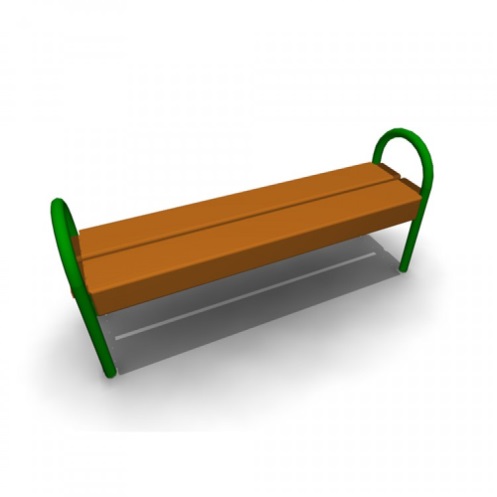 Скамья без спинки:длина скамейки - 1,5 м;ширина – 380 мм;высота - 680 мм.1.2.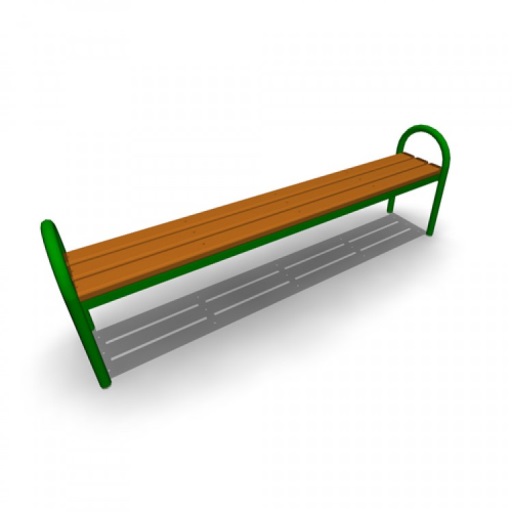 Скамья без спинки:длина скамейки - 2,0 м;ширина - 385 мм;высота - 660  мм.1.3.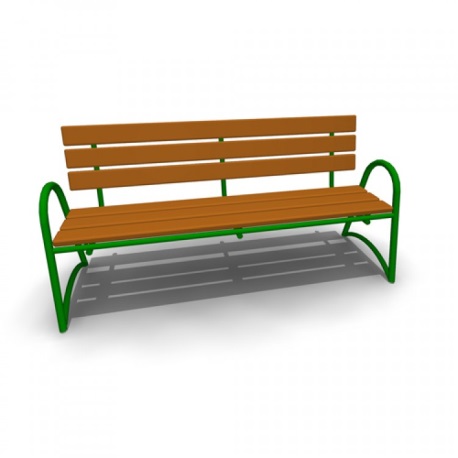 Скамья со спинкой:длина скамейки - 2,085 м;ширина - 770  мм;высота - 975  мм.1.4.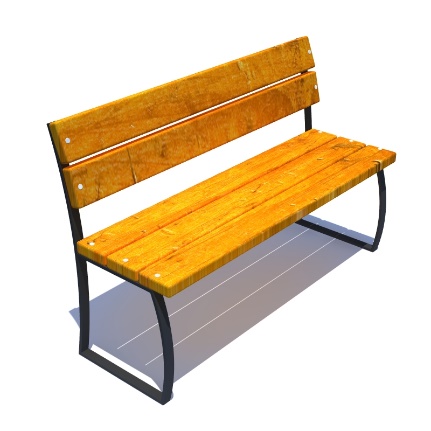 Скамья со спинкой:Урна Урна Урна 2.1.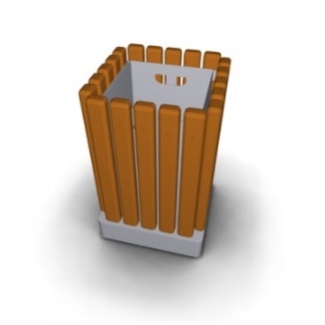 Урна металлическая «Деревянный декор»:высота - 665мм;ширина - 420 мм;объем: 10 л2.2.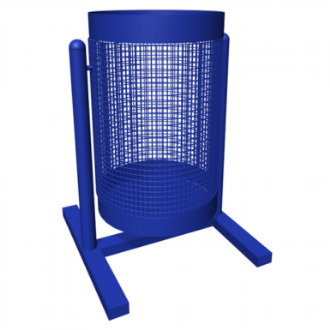 Урна для мусора:высота - 540 м;ширина – 400 мм;объем: 20 л.2.3.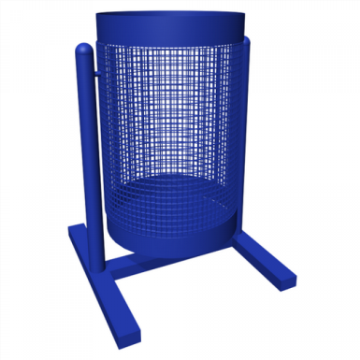 Урна уличная: высота - 570 мм;ширина - 480 мм;объем: 40 л.2.4.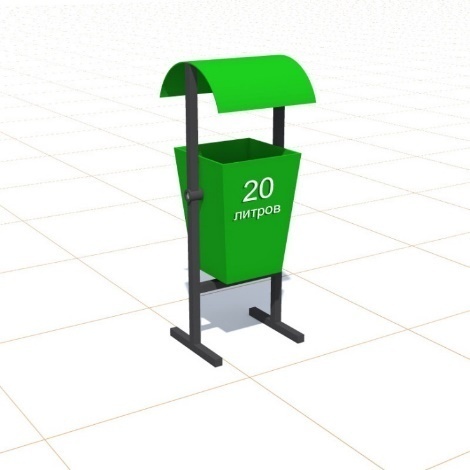 Урна для мусора УМ-5:  Объем: 20 л.№ п/пНаименование и характеристика строительных работ и конструкцииЕдиница измеренияСтоимость в ценах 1 квартала 2017 года с НДС, руб.1234Раздел 1. Ремонт дворовых проездов.Раздел 1. Ремонт дворовых проездов.Раздел 1. Ремонт дворовых проездов.Разборка покрытия, исправление профиля с добавлением щебня, устройство покрытия из ЩМА-15 т.6 см, регулировка крышек колодцевкв.м.1387Выравнивание основания щебнем 5см, розлив битума, устройство покрытия из а/б смеси тип Б толщиной 4 см, регулирование высотного положения крышек колодцевкв.м.635Ямочный ремонт асфальтобетонного покрытия: добавка в ямы песка, щебня, розлив битума,  ремонт асфальтобетонного покрытия дорог однослойного толщиной 50 мм , 70мм с вывозом ломакв.м.1073Исправление профиля оснований щебеночных с добавлением нового материала, устройство покрытия из а/б смеси тип Б толщиной 5 смкв.м.842Выемка непригодного грунта толщ.15см, устройство основания из щебня  толщ.15см, устройство покрытия из а/б смеси тип Б толщиной 5 смкв.м.1182Разборка покрытия и подстилающих слоев, устройство щебеночного основания т.15см, замена поребрика, устройство покрытия из а/б смеси М2, типБ, т.6 смкв.м.1641Разборка покрытия и подстилающих слоев, устройство щебеночного основания т.15см,замена поребрика, устройство покрытия из а/б смеси М2, типБ, т.6 смкв.м.1867Разборка покрытий а/б; вывоз, утилизация отходов; исправление профиля оснований щебеночных с добавлением нового материала, ремонт бордюров, розлив вяжущих материалов, устройство а/б покрытия (толщина слоя 5 см)кв.м.1031Разборка покрытия. исправление профиля с добавлением щебня, устройство покрытия из а/б смеси М2, типБ, т.6 смкв.м.1102Разборка а/б толщ. 50 мм и бортового камня 170 м с вывозом мусора. Разработка грунта с вывозом. Устройство песчаного слоя толщ. 20 см. Устройство щебеночного слоя толщ.18 см с розливом битума. Устройство нижнего слоя а/б толщ. 5 см и верхнего 5 см. Установка бортового камня.кв.м.2263Снятие деформированных асфальтобетонных покрытий самоходными холодными фрезами с шириной фрезерования 500-1000мм и толщиной слоя до 50 мм с вывозом лома, разборка щебеночного основания с вывозом мусора, розлив битума, щебеночное основании 12 см из местного материала, устройство покрытия из а/б смеси тип Б толщиной 6 смкв.м.1310Снятие деформированных асфальтобетонных покрытий самоходными холодными фрезами с шириной фрезерования 500-1000 мм и толщиной слоя до 50 мм с вывозом лома, розлив битума, исправление профиля оснований щебеночных с добавлением нового материала, устройство покрытия из а/б смеси тип Б толщиной 5 смкв.м.1092Снятие деформированных асфальтобетонных покрытий самоходными холодными фрезами с шириной фрезерования 500-1000 мм и толщиной слоя до 90 мм с вывозом лома. Устройство прослойки из нетканого синтетического материала (НСМ), устройство подстилающих и выравнивающих слоев оснований из щебня 20см, устройство покрытия из горячих асфальтобетонных смесей асфальтоукладчиками типа «VOGELE» средних типоразмеров при ширине укладки до 6 м и толщиной слоя 5 см, регулирование высотного положения крышек колодцевкв.м.1271Раздел 2. Установка скамеек.Раздел 2. Установка скамеек.Раздел 2. Установка скамеек.Установка деревянных скамеек на металлических ножках тип "Лавка №2" на фундаментешт.7523Установка бетонной скамьи на фундаментешт.9300 - 9876Установка скамеек ж/б на грунтшт.6750Раздел 3. Установка урн.Раздел 3. Установка урн.Раздел 3. Установка урн.Установка металлической урны с устройством бетонных фундаментовшт.2284-2913Установка бетонной урны тип-9 с вкладышем на фундаментешт.4000 - 5670Установка ж/б урны на грунтшт.3243Раздел 4. Обустройство тротуаров, пешеходных дорожек (в том числе тротуарной плиткой).Раздел 4. Обустройство тротуаров, пешеходных дорожек (в том числе тротуарной плиткой).Раздел 4. Обустройство тротуаров, пешеходных дорожек (в том числе тротуарной плиткой).Снятие растительного грунта под тротуар, устройство оснований толщиной 12 см под тротуары, розлив битума, устройство асфальтобетонных покрытий дорожек и тротуаров однослойных из мелкозернистой асфальто-бетонной смеси тип Б толщиной 4 смкв.м.1144Устройство пешеходной дорожки из отсева т.12см с установкой антисептированной бортовой доскикв.м.717Снятие грунта с вывозом на расстояние 5 км, устройство оснований - песчаного толщ. 15 см, щебеночного толщ. 12 см, устройство а/б покрытия толщ. 4 см, укладка антисептированной бортовой доски.кв.м.1015Устройство песчаного слоя толщ.10 см, укладка брусчатки, установка бордюрного камня.кв.м.1727Раздел 5. Установка бордюрных камней.Раздел 5. Установка бордюрных камней.Раздел 5. Установка бордюрных камней.Установка бортового камня (дорожного)м1135Установка бортового камня (тротуарного)м914Разборка бортового камня, щебеночного основания под ним, вывоз мусора, устройство  щебеночного основания под бортовой камень, установка бортовых камней бетонных БР 100.30.15м1640Устройство корыта под бортовой камень, установка бортовых камней бетонных БР 100.30.15м1317Установка бордюрного камня сеч.200х80м877Раздел 6. Установка качелей.Раздел 6. Установка качелей.Раздел 6. Установка качелей.Установка качели на металлических стойках, двойные с подвеской качели с резиновым сиденьем (4155)шт.44222Сборка и установка качелей двойных шт28850 - 29552Установка качалки-балансир (малая)шт12990Раздел 7 Устройство гостевой стоянки (автомобильной парковки).Раздел 7 Устройство гостевой стоянки (автомобильной парковки).Раздел 7 Устройство гостевой стоянки (автомобильной парковки).Устройство корыта с отвозкой земли, щебеночное основание 15 см из местного материалакв.м.469Устройство покрытий толщиной 12 см (50% отсев, 50% щебень фр.5-10); устройство узкого бортового камня БР100.20.8кв.м.496Срезка грунта, установка бортового камня, устройство основания из ЩПС 12см. устройство а/б покрытия 6 см тип Б, регулировка крышек колодцевкв.м.1463Разборка а/б толщ. 50 мм и бортового камня, разработка грунта с вывозом мусора и грунта. Устройство оснований - песчаного толщ. 20 см, щебеночного толщ.18 см с розливом битума, устройство слоя а/б нижнего толщ. 5 см и верхнего 5 см, установка бортового камня.кв.м.2263Разработка грунта с вывозом. Устройство песчаной подсыпки толщ.20 см, укладка геотекстиля, устройство щебеночного слоя толщ.15 см, устройство а/б слоя толщ.7 см.кв.м.1601Раздел 8. Оборудование детской (игровой) площадки.Раздел 8. Оборудование детской (игровой) площадки.Раздел 8. Оборудование детской (игровой) площадки.Монтаж детского оборудования на спортивной площадке (Игровой комплекс "Ривьера"(5611); Песочный дворик с горкой "Мадагаскар"(Д4279); детский спортивный комплекс (6171); качалка на пружине "Мотоцикл"(4112); качалка на пружине "Динозаврик"(4119); качалка балансир  "Средняя"(4104); карусель (4192); качели (2 сиденья до 12 лет.)(4155+4968); качели (2 сиденья до 3 лет.) ( 4155+4969) – площадка 560м2комплект766343Игровой комплекс «Париж» (Альфа-Альянс) с установкой стоек на бетонные фундаменты и сборке деревянных и пластиковых элементовкомплект90017Устройство основания площадки из отсева т.20см с выемкой грунта,  качели-1103, 8мХ3мкв.м.2378Установка и сборка детского игрового комплекса «Фруктовый сад» 5101 производства 3t-groupкомплект167112Установка карусели КАР-1.8 (Диком)шт32766Сборка и установка игрового комплекса "Бизнес" МГ-5, спортивного комплекса Т-140, беседки ДЕ-1, качалки-балансира МК-8, качелей К-16/2, информационного стенда, тренажеров Т-151, Т-121.комплект585495Сборка и установка горки Г-2, качелей К-2 2 шт, баскетбольной стойки, спортивного комплекса Т-92, качалки на пружине, скамейкикомплект240345Сборка и установка с бетонированием стоек горки простой, качелей одинарных, песочницы, качалки на пружине, песочницы, лавочки 2 шт, урныкомплект98942Сборка и установка с бетонированием стоек игрового комплекса №25.1, беседки «Мини», качалки-балансира, качелей двойных, качелей «Диван», гимнастического комплекса №37, рукохода «ГК Егоза».комплект345797Сборка и установка с бетонированием стоек детского игрового комплекса «Идальго 6»комплект234 388Сборка и установка с бетонированием стоек детской игровой площадки «Джунгли 7»комплект128 220Устройство подстилающих слоев из отсева толщиной 100 мм, установка детского рукохода (Рукоход с брусьями №6705 «Мир Детям»), установка игрового комплекса (Детский игровой комплекс №5114 «Мир Детям»),  установка карусели (Детская карусель №4192 «Мир Детям»),  установка качалки-балансира (Качалка балансир средняя №4104 «Мир Детям»), установка качалки на пружине (Качалка на пружине «Самолет» №5111 «Мир Детям»), установка оборудования «Счеты на столбах» (Счеты на столбах от 1 года №4232 «Мир Детям»),  установка качели (Качели на мет. стойках малые с жесткой подвеской №4151 «Мир Детям»), установка песочницы (Песочница №4242 «Мир Детям») с заполнением песком, установка детского домика-беседки (Детский домик-беседка №4302 «Мир Детям»)комплект494503Раздел 9. Оборудование спортивной площадки.Раздел 9. Оборудование спортивной площадки.Раздел 9. Оборудование спортивной площадки.Спортивный турник детский-взрослый, 2 стойки волейбольные с сеткой с установкой на бетонный фундаменткомплект23419Устройство тренажерной площадки МИНИ – три тренажера: Т0209 ПодтягиваниеЖим, Т0302 СтепВелоСкороход, Т0401 ХипсШейкерЛыжникикомплект156561Сборка и установка комплекса "Трапеция" и рукоходакомплект98 519Устройство площадки для баскетбола, волейбола и мини-футбола (подготовительные работы: срезка кустарника, валка деревьев, корчевка пней, обивка земли с выкорчеванных пней, засыпка ям грунтом, планировка площадки бульдозером с устройством песчаного основания, устройство щебеночного основания, устройство покрытия из резиновой крошки толщ. 15см, установка оборудования (копание ям, устройство фундаментов, установка закладных деталей, монтаж ворот для мини-футбола, установка стоек баскетбольных с щитом и сеткой, установка стоек волейбольных с сеткой со стальным тросом)комплект1735245Устройство спортивной площадки (установка бортовых камней сеч.200х80, устройство основания из отсева толщ.100мм, установка стойки баскетбольной (стойка баскетбольная №6500 «мир Детям»), установка ворот гандбольных (ворота гандбольные №6601 «Мир Детям» + сетка для гандбольных ворот №6904).комплект169017Раздел 10. Озеленение территории (высадка, формирование крон деревьев, кустарников, устройство цветников).Раздел 10. Озеленение территории (высадка, формирование крон деревьев, кустарников, устройство цветников).Раздел 10. Озеленение территории (высадка, формирование крон деревьев, кустарников, устройство цветников).Посев газонов вручную с подготовкой почвы с внесением растительной земли слоем 15см механизированным способомкв.м.407-463Устройство насыпных клумб и рабаток при высоте настилаемого слоя до 0,2 м, Посадка многолетних цветников при густоте посадки 1,6 тыс. шт. цветовкв.м.1839Устройство рокария с насыпкой растительной земли, посадкой цветов и посевом травкв.м.760Устройство корыта под цветники глубиной 10 см вручную, вывоз дерна, Подготовка почвы для устройства партерного и обыкновенного газона с внесением растительной земли слоем 10 см вручную, Посев газонов партерных, мавританских и обыкновенных вручнуюкв.м.530Посадка деревьев с подготовкой посадочного места с добавлением растительной земли (клен)шт6234Подготовка стандартных посадочных мест для однорядной живой изгороди вручную с добавлением растительной земли до 75%, Посадка кустарников-саженцев в живую изгородь однорядную и вьющихся растений (типа ель обыкновенная)м. живой изгороди1651Посадка кустарника (сирень) с копкой ям и внесением растительной земли до 75%шт2400Раздел 11. Установка газонных ограждений, декоративных ограждений.Раздел 11. Установка газонных ограждений, декоративных ограждений.Раздел 11. Установка газонных ограждений, декоративных ограждений.Устройство газонных ограждений из металлических секций L=2м, h=0,5м из профильной трубы 25х25 с устройством фундаментовм879 - 992Устройство ограждений h=0,5 из деревянного штакетника с окраскойм823Раздел 15. Демонтаж хозяйственных построек (в том числе сараев) и строительство сараевРаздел 15. Демонтаж хозяйственных построек (в том числе сараев) и строительство сараевРаздел 15. Демонтаж хозяйственных построек (в том числе сараев) и строительство сараевСнос сараев с вывозкой мусора от разборки10м2 площади застройки6796Раздел 16. Устройство хозяйственно-бытовых площадок для установки контейнеров-мусоросборников.Раздел 16. Устройство хозяйственно-бытовых площадок для установки контейнеров-мусоросборников.Раздел 16. Устройство хозяйственно-бытовых площадок для установки контейнеров-мусоросборников.Устройство площадки под мусоросборник – бетонная подготовка 10см с армированиемкв.м.658Раздел 17. Отсыпка дворовой территории (выравнивание).Раздел 17. Отсыпка дворовой территории (выравнивание).Раздел 17. Отсыпка дворовой территории (выравнивание).Срезка грунта, отсыпка ПГС (300 мм), планировка механизированным способомкв.м.362Засыпка песком с уплотнением.куб.м.537Ресурсное обеспечение реализации муниципальной программыРесурсное обеспечение реализации муниципальной программыРесурсное обеспечение реализации муниципальной программыРесурсное обеспечение реализации муниципальной программыРесурсное обеспечение реализации муниципальной программыРесурсное обеспечение реализации муниципальной программыРесурсное обеспечение реализации муниципальной программыРесурсное обеспечение реализации муниципальной программыНаименованиеОтветственный исполнитель, соисполнитель, муниципальный заказчик-координатор, участник Источник финансированияКод бюджетной классификацииКод бюджетной классификацииКод бюджетной классификацииКод бюджетной классификацииОбъемы бюджетных ассигнований (тыс. рублей) НаименованиеОтветственный исполнитель, соисполнитель, муниципальный заказчик-координатор, участник Источник финансированияГРБСРз  
ПрЦСРВРМуниципальная программа «Формирования современной городской среды на территории сельского поселения «Село Маяк» на 2018 год»всего в том числе:Муниципальная программа «Формирования современной городской среды на территории сельского поселения «Село Маяк» на 2018 год»Администрация сельского поселения «Село Маяк»средства бюджета муниципального образованияПримечание: не менее 7 процентов от размера средств, поступающих в бюджет муниципального образования из бюджета Хабаровского краяМуниципальная программа «Формирования современной городской среды на территории сельского поселения «Село Маяк» на 2018 год»Администрация сельского поселения «Село Маяк»средства, поступающие в бюджет муниципального образования из бюджета Хабаровского краяМуниципальная программа «Формирования современной городской среды на территории сельского поселения «Село Маяк» на 2018 год»Администрация сельского поселения «Село Маяк»безвозмездные* поступления в бюджет муниципального образованияНе менее 3% от средств поступающих из бюджета краяМуниципальная программа «Формирования современной городской среды на территории сельского поселения «Село Маяк» на 2018 год»(наименование соисполнителя)Муниципальная программа «Формирования современной городской среды на территории сельского поселения «Село Маяк» на 2018 год»(наименование муниципального заказчика-координатора)Муниципальная программа «Формирования современной городской среды на территории сельского поселения «Село Маяк» на 2018 год»(наименование участника)Сборник муниципальных правовых актовсельского поселения «Село Маяк»Нанайского муниципального районаХабаровского края№ 16Учредитель: Совет депутатов сельского поселения «Село Маяк»Нанайского муниципального района  Хабаровского краяГлавный редактор – Алипченко Алексей Владимирович                                               Дата выпуска 29.12.2017 г.                                       Тираж 3 экз. Бесплатно             Адрес редакции издателя: 682354, с. Маяк, ул. Центральная, 27